حققت حملات السوشيال ميديا على وسائل التواصل الاجتماعي ما يقرب من 103 مليون عدد مرات وصول خلال العام 2023.متابعي صفحة المجلس على موقع التواصل الاجتماعي فيسبوك: وصل إلى 1.7 مليون متابعاستطاع المجلس الوصل إلى ما يزيد عن 23.3 مليون للفئات المستهدفة من المجتمعات المحلية بجميع المحافظات من خلال ما يزيد عن 4.1 مليون زيارة منزلية بحملات طرق الأبواب الذي تم تنفيذها في العام 2023العمل على تغيير الصور النمطية للمرأة في وسائل الاعلام واستخدام القوى الناعمة في مناهضة العنف ضد المرأةدخول المرصد الإعلامي عامة الثامن برصد كل ما يتعلق بالمرأة في كافة وسائل الإعلام وكذلك وسائل التواصل الاجتماعي،   والتنسيق مع الجهات المعنية لضبط المشهد الإعلامي وفقاً لمعايير الكود الإعلامي ، ولأول مرة أطلقت لجنة رصد صورة المرأة في الإنتاج الإعلامي خلال شهر رمضان استبيان الكتروني لقياس مستوى رضا المرأة عن تلك الأعمال وانعكاسها على صورة الذات لديها؛ وخلصت الاستطلاعات إلى ارتفاع نسبة آراء المشاهدات فيما يتعلق بواقعية الصورة المقدمة للمرأة بنسبة ٦٢٪ في دراما 2023 بالمقارنة ب ٤٨٪ لرمضان ٢٠٢؛ كما تلاحظ تقدم إيجابي من الكتاب ومعدي البرامج وانتاج اعلامي متميز للأعمال الإعلامية من مسلسلات وبرامج تعكس قضايا حقيقيه وأدوار تمس المرأة وتخلق رأي عام داعم لها.تنوع الإنتاج  الاعلامى للمجلس خلال عام 2023 من مسلسلات وأغاني وأفلام تسجيلية وأفلام روائية،اضافة الى تقديم الدعم الفنى لبعض الأعمالالانتاج والدعم الفنى  انتاج (2) مسلسل هم "تحت الوصاية"و "حضرة العمدة" تناولا قضايا ملحة للمرأة ومعاناتها منها، مثل بعض المسائل المتعلقة بالولاية وحق الوصاية، وختان الاناث والزواج المبكر وتقلد النساء لأدوار قيادية بالمجتمع، وقد حقق مسلسل تحت الوصاية ما يزيد عن 61.6 مليون مشاهدة خلال رمضان 2023انتاج (5) أفلام وثائقية قصيرة بعنوان "بكرة ليكي" ،"كلام من القلب" , "حدودها السما" ،  "دوي يانورة" ، "تحويشة".انتاج (3) أغنية [أنا وأنت وهي للفنانة أنغام، وأنت قدها للفنان مدحت صالح والفنانة هنا يسري، تاء المؤنث للفنان هشام جمال.انتاج فيلم روائي قصير "عيد ميلاد سارة" عن قضية ختان الاناث.الدعم الفنىتقديم الدعم الفني لمسلسل "عملة نادرة".دعوة المفكرين والأدباء والمثقفين وصناع الدراما والفنانين لتغيير الصورة النمطية للمرأة في الأعمال الدرامية من خلال اللقاءات النقاشية وتكريم الأعمال الجيدة:إقامة النسخة السابعة من مهرجان أسوان الدولي لسينما المرأة والذي يعد بمثابة حوار سينمائي بين المبدعين بمختلف قارات العالم بهدف ابراز دور المرأة في المجتمع وتسليط الضوء على أهم القضايا والتحديات التي تواجهها، ويشارك فيه أفلام من مختلف دول العالم بحضور أكثر من 150 عضو من المجتمع الإعلامي المحلي والعالمي.تنظيم احتفالية "المرأة في دراما رمضان" بحضور نخبة من الفنانين والفنانات وصناع الدراما لتكريم الاعمال الدرامية الداعمة لقضايا المرأة، والدعوة الى تغيير الثقافات من خلال الفن.المشاركة بالحضور بحفل كأس راديو إنرجي للدراما في موسمه السابع للاحتفال بنجوم الفن الفائزين بتصويت الجمهور للأفضل خلال شهر رمضان للأعمال الدرامية 2023.إطلاق مسابقة "قوتنا في لمتنا" قضية الطلاق من خلال التعبير بالفن بمجالات فنية متنوعة مثل القصة القصيرة، المسرحية ذات الفصل الواحد، السيناريو لفيلم روائي قصير، الشعر الغنائي، وتناولت قضية “الطلاق" ومعالجة جوانبه للحفاظ على تماسك الأسرة.تسليط الضوء على النماذج الناجحةعمم المجلس بصفته (عضو المجلس التنفيذي لمنظمة المرأة العربية) عن تخصيص المنظمة جائزة تقديرية بعنوان "جائزة الإعلامية شيرين أبو عاقلة رمز الشجاعة والصدق في خدمة الحق “، وذلك تكريما لذكراها وتستهدف الجائزة تكريم الاعلاميات العربيات الناشطات في مجال (التحقيق الاستقصائي) واللواتي لهن اسهام مميز في نشر قضايا الانسان والمجتمع، تأكيدًا على الدور الهام للصحافة الاستقصائية في ترسيخ حق المساءلة وتعزيز حرية التعبير وتوصيل الحقيقة للرأي العام.مبادرة ملهمات مصريات: وصل إجمالي عدد السيدات اللاتي تم تسليط الضوء عليهن ما يقرب من 400 شخصية نسائية، وحققت ما يزيد عن 1.4 مليون مشاهدة على وسائل التواصل الاجتماعي.إطلاق النسخة العربية من كتاب "بنات النيل: نساء مصريات غيرن عالمهن" يروى قصة نجاح أحرزتها نماذج من الشخصيات النسائية البارزة سواء في مصر أو في الخارج. قام المجلس بإجراء دراسة حول صورة المرأة في المناهج الدراسية ورفع تقرير بشأنها، وشارك في الملتقى التربوي الأول لتطوير مناهج المرحلة الإعدادية الذي نظمته وزارة التربية والتعليم والتعليم الفني ويونيسف مصر تحت عنوان "رؤى وتجارب" لاستعراض الدراسة.المشاركة بفعاليات الدورة 54 لمعرض القاهرة الدولي للكتاب 2023 ولأول مرة بجناح خاص للمجلس ضم: (1) إصدارات ومطبوعات المجلس في مختلف قضايا المرأة. (2) تخصيص جزء بالجناح لمكتب شكاوى المرأة للتعريف بخدماته. (3) عرض المنتجات اليدوية التي ينتجها المجلس بورش التدريب الحرفي، إضافة الى تنفيذ ورش تفاعلية للجمهور من زوار المعرض الراغبين في تعلم الحرف المتاحة. (4) إقامة ندوة تثقيفية بعنوان "دور المرأة في بناء الوعي الثقافي والأخلاقي" للدكتور سعد الدين الهلالي عضو المجلس. (5) إقامة دائرة حكي لحث الأطفال وتشجيعهم على القراءة بمشاركة الكاتبة سماح أبو بكر عزت. (6) عرض فيلم بين بحرين. (7) إقامة حلقة نقاشية للكاتبة نشوى الحوفي عضو المجلس حول مختلف قضايا المرأة لاسيما قضية العنف الموجه ضد المرأة والفتاه وكيفية القضاء عليه.الحملات الإعلامية التي أطلقها المجلس خلال العام 2023  [توعوية / مرئية / مسموعة]حملة إعلامية تحت عنوان "انتي مش لوحدك" لمناهضة الابتزاز والتحرش الإلكتروني بالتعاون مع برنامج السفيرة عزيزة على قناة دي إم سي، تم نشرها على مواقع التواصل الاجتماعي لتوعية المجتمع بأهمية الحوار مع الأبناء خاصة الفتيات وتشجيعهن على التعبير عن ذاتهن والمشاكل التي تواجههن لحمايتهن من جريمة الابتزاز الإلكتروني ، فضلا عن التوعية بدور الأسرة في تقديم الدعم النفسي للفتيات ومساعدتهن للحصول على حقهن القانوني حال التعرض للجريمة.الحملة الإعلامية "احنا معاكي" لمناقشة قضايا العنف المختلفة التي تتعرض لها السيدات من خلال حلقات كرتونية درامية مستوحاة من قصص واقعية من ملفات مكتب شكاوى المرأة بالمجلس [15 حلقة، حققت 3,310,845 مشاهدة و  5,116,196 وصول].إطلاق سلسلة فيديوهات بعنوان "رحلة حلم بيتحقق" تضمنت (60 فيديو) كشهادات حية لمستفيدي برامج المجلس المتنوعة في إطار المشروع القومي لتنمية الأسرة المصرية ومشروع الدوافع الاقتصادية للهجرة غير الشرعية، وكيف أثرت تلك البرامج في تغيير السلوك ومدى الاستفادة منها في الطريق لتحقيق الأحلام.حملة إعلامية بعنوان "على البر" للتوعية بخطورة الهجرة غير الشرعية تضمنت: (1) تنويهات إذاعية بمختلف المحطات الإذاعية بصوت كل من الدكتور علي جمعة مفتي الديار المصرية السابق وعضو هيئة كبار علماء الأزهر الشريف، والاستاذة نشوى الحوفي الكاتبة الصحفية وعضو المجلس القومي للمرأة. (2) نشر عدد (5) فيديوهات رسوم متحركة عن رسائل الحملة.الحملة الإعلامية “أحميها من الختان" للتوعية بأهمية القضاء على ختان الاناث تضمنت تنويهات إذاعية بصوة الدكتور على جمعة والاستاذة نشوى الحوفي، إضافة الى نشر عدد (6 فيديو) عن رأي القادة الدينين والأطباء في تلك الجريمة، وفيديو انيميشن عن رسائل الحملة [وصل عدد مشاهدي الحملة منذ اطلاقها في 2019 الى 78,787,975].إعادة نشر الحملة الإعلامية السابق اطلاقها عام 2022 تحت شعار "لا لكل أشكال العنف ضد المرأة"، والمتضمنة فيديوهات توعوية تم نشرها على مواقع التواصل الاجتماعيـ وتنويهات إذاعية أذيعت على محطات الراديو (أداء صوتي الدكتور علي جمعة والاستاذة نشوى الحوفي.إطلاق سلسلة من الفيديوهات التوعوية حول الارشاد الأسري والتنشئة المتوازنة في إطار المشروع القومي لتنمية الأسرة المصرية (13 فيديو رسوم متحركة) تناول [كيفية احتيار شريك الحياة لتكوين اسرة والتخطيط الأسري / فحوصات ما قبل الزواج/ صحة الأم والطفل في الحمل والولادة/ التغذية السليمة/ نمو وتطور الطفل / التربية الإيجابية]التوعية والاعلان عن الخدمات التي يقدمها مكتب شكاوى المرأة، من خلال فيديو تعريفي يوضح اختصاصاته ومهامه. كما تم نشر فيديو اخر يوثق تدريبات مديري الحالة والعاملين بالمكتب لرفع المهارات في مجال تلقي البلاغات وكيفية التعامل معها.نشر عدد (2) فيديو للتوعية بقراري وزارة القوى (43 و 44) حول تحديد الأعمال التي يجوز أن تشغيل النساء بها، وبشأن تنظيم عملها ليلا. عدد (2) فيديو للتوعية بالتغذية الصحية لمرضي الأورام.فيديو توثيقي عن جهود المتدربات بمشغل الجيزة في تصميم وإنتاج فساتين فتيات كورال ذوي الهمم لاحتفالية قادرون باختلاف 2023 الذي نظمته دار الأوبرا المصرية.نشر ما يزيد عن (110) فيديو لتوثيق فعاليات الأنشطة التي ينفذها المجلس (تقارير مصورة عن أنشطة المجلس الأسبوعية – مشروع تنمية الأسرة المصرية - مشروع معالجة الدوافع الاقتصادية للهجرة غير الشرعية – مشروع السياحة - إضافة الى كلمات مسجلة من مشاركات السيدة رئيسة المجلس في الفعاليات الدولية].وصلت حملة التاء المربوطة # سر قوتك: بلغ عدد مرات مشاهدة الحملة (456 مليون منذ إطلاق الحملة عام 2016).إطلاق حملة إعلامية مرئية ومسموعة بعنوان "بلدنا أمانة" للتوعية بأهمية دور المواطنين في المشاركة بأصواتهم بالاستحقاقات الدستورية [عدد (7) رسائل إذاعية بصوت الدكتور علي جمعة مفتي الديار المصرية السابق وعضو هيئة كبار علماء الأزهر الشريف، والاستاذة نشوى الحوفي الكاتبة الصحفية وعضو المجلس القومي للمرأة / عدد (7) فيديو تجمل نفس رسائل الحملة تم نشرها على مواقع التواصل الاجتماعي].إطلاق الاستديو الإعلامي للمجلس القومي للمرأة، بهدف تقديم محتوى إعلامي توعوي خدمي عن مختلف قضايا المرأة لرفع الوعي بشأنها وتسليط الضوء على جهود المجلس وانشطته وحملاته، ويقدم من خلاله برامج البث المباشر على منصات التواصل الاجتماعي الخاصة بالمجلس، وتسجيل لقاءات مع الخبراء والمتخصصين في قضايا المرأة، بالإضافة تسجيل نشرات عن انشطه وفعاليات المجلس، وتسجيل الكلمات الرسمية للسيدة الدكتورة رئيسة المجلس. ويجري العمل على وضع خطة برامجية لتشغيل الاستوديو.التغطية الإعلامية لمشاركة المرأة في الاستحقاق الرئاسي 2024 من خلال غرفة عمليات إعلامية شكلها المجلس كتجربة غير مسبوقة في الحكومة المصرية (تفاصيل لاحقا).توثيق (رقمي) للإنتاج الإعلامي التوعوي لمشروعات تخرج طلاب كليات الاعلام، الذي قُدم خلال المسابقات الثلاث في إطار مبادرة "شباب بيغير الصورة" والتي قد أطلقها المجلس خلال الأعوام السابقة، وذلك من خلال تسجيلها رقميا لتكون بمثابة توثيق مرئي "مكتبة مرئية" ييسر لزوار المكتبة المتخصصة بالمجلس الاضطلاع عليه والاستفادة منه.تطرقت الفعاليات التوعوية التي قد أطلقها المجلس على مدار السنوات السابقة للعديد من الموضوعات لرفع الوعي المجتمعي بالحقوق المختلفة للمرأة، منها دورها الفاعل بالمشاركة في العملية السياسية وأهمية الادلاء بصوتها بكافة الاستحقاقات الدستورية، ويذكر أنه المجلس منذ أن أطلق حملات طرق الأبواب بدءً من العام 2016 وحتى العام 2023 استطاع أن يطرق ما يزيد عن 8.4 مليون باب بوصول توعوي مكرر لما يزيد عن 71.5 مليون تواصل توعوي مكرر لرسائل متنوعة تخدم مختلف قضايا المرأة على كافة الأصعدة الاقتصادية والسياسية والاجتماعية وبمجال الحماية.وبجميع الاستحقاقات التي شهدتها الجمهورية يتابع المجلس سير العملية الانتخابية من خلال غرفة عمليات داخل المجلس لتلقي الشكاوى عن أي مشكلات قد تتعرض لها المرأة ليتم حلها بالتنسيق مع اللجنة الوطنية للانتخابات. ولأول مرة خلال الانتخابات الرئاسية 2024 ومن خلال فرق عمل المجلس من الرائدات المجتمعيات ومجموعة من المتطوعات والمتطوعين تمت المتابعة الميدانية لسير العملية الانتخابية، مع إقامة غرفة عمليات مركزية وإعلامية لمتابعة سير العملية لحظة بلحظة من كافة المحافظات بالصور والفيديوهات والبث المباشر، إلى غرفة عمليات تلقي الشكاوى، حيث:خصص مكتب شكاوى المرأة غرفة عمليات لتلقي شكاوى واستفسارات السيدات والفتيات، عبر الخط المختصر رقم "15115، حيث بلغ إجمالي عدد الاتصالات الواردة للخط المختصر طوال العملية الانتخابية (380) اتصالا متعلق بشكاوى وطلبات الانتخابات وباستفسارات والحصول على معلومات متعلقة بالعملية الانتخابية ودور المجلس.قامت غرفة العمليات المركزية برصد ومتابعة العمل الميداني ورصد مشاركة المرأة على مستوى كافة محافظات الجمهورية من خلال 2000 من المتابعين الميدانيين التابعين للمجلس على أرض الواقع بكافة محافظات الجمهورية، واللذين أجروا أكثر من 13948 زيارة لل الانتخابية بسبة 91% من اللجان الفرعية و9% من اللجان عامة.تجهيز استديو أعد خصيصا لإجراء مداخلات حية مع رئيسة المجلس القومي للمرأة وأعضاء الفروع والمتابعين الميدانيين على الأرض لمتابعة الموقف، ونشر بيانات يومية مصورة عن المشهد الانتخابي لاسيما مشاركة المرأة، وذلك من خلال فريق عمل غرفة العمليات الإعلامية المكونة من 82 موظف/ة محترف من المجلس، وتعد غرفة العمليات الإعلامية 2024 تجربة غير مسبوقة في الحكومة المصرية لرصد وتوثيق والتغطية الإعلامية (الحصرية) والمباشرة (live) لمشاركة المرأة في الاستحقاقات بوجه عام وانتخابات الرئاسة 2024 خاصة."مصر بتناديكى من جديد "رسالة صوتية موجهه من رئيسة المجلس لنساء مصر لتشجيعهن على المشاركة والادلاء بأصواتهن في الانتخابات الرئاسية 2024.قام المجلس بالتغطية الاعلامية تحت عنوان "هي تنتخب" من داخل استوديو المجلس، لرصد ومتابعة مشاركة المرأة المصرية في الانتخابات الرئاسية من كافة محافظات الجمهورية من خلال المتابعين الميدانين.، بالإضافة إلى لقاءات حصرية تتناول العديد من المحاور والملفات الهامة وتستعرض المكتسبات التي حصلت عليها المرأة في كافة الملفات، وتسلط الضوء على الدور الهام الذي تلعبه المرأة في كافة الاستحقاقات الدستورية.ما يقرب من 62 ألف صورة فوتوغرافية وفيديو تم التقاطهم وتصويرهم من قبل المتابعين الميدانيين على الأرض، ومن غرفة العمليات المركزية بالمجلس، أرسل منهم ما يزيد عن 2450 صورة وفيديو لوسائل الاعلام المحلية.نشر الأخبار على الصفحة الرسمية لموقع التواصل الاجتماعي للمجلس (الفيس بوك) قبل واثناء الانتخابات الرئاسية، وارسال 21 خبر للصحف.نشر عدد (14) فيديو حول كلمات مصورة للسيدة رئيسة المجلس لتشجيع الموطنين على النزول للمشاركة في الاستحقاقات الرئاسية، إضافة الى مجموعة من الفيديوهات التوثيقية لجهود المجلس من غرفة المتابعة المركزية والميدانية.نشر عدد (10) فيديوهات بث مباشر لمشاركة المجلس القومي للمرأة في الانتخابات الرئاسية 2024 من داخل استوديو المجلس.إطلاق حملة إعلامية (بلدنا أمانة) للتوعية بأهمية المشاركة في الانتخابات، بأداء صوتي الاعلامية نشوى الحوفى. وتم بث الحملة على المحطات الإذاعية المختلفة الأكثر استماعا ووصولا للمستمعين، علاوة على نشر فيديوهات على منصات التواصل الاجتماعي الخاصة بالمجلس استقبل المجلس الوفود العربية والأفريقية لمتابعة الانتخابات الرئاسية 2014، حيث تم استقبال: السفير خليل إبراهيم الذوادي ورئيس بعثة جامعة الدول العربية / السيدة سبيكيوزا كازيبوى وانديرا، رئيسة البعثة المشتركة للاتحاد الإفريقي والكوميسا.اللجنة الوطنية للقضاء علي  ختان الإناثللعام الرابع على التوالي تواصل اللجنة التنسيقية الوطنية للقضاء على ختان الاناث في مصر نشاطها في اطار تنفيذ خطتها الوطنية 2022-2023، بتنفيذ حملات توعية متتالية تحت شعار #_احميها_من_الختان تضمنت حملات أنشطة توعوية مباشرة على الأرض وغير مباشرة لتحقق الحملة منذ اطلاقها عام 2019 حتى العام 2023 ما يزيد من 108.6 مليون اتصال مكرر للنساء والرجال من خلال أنشطة متنوعة مثل تدريبات فرق العمل الميدانية من رموز دينة ورائدات مجتمعيات، حملات التوعية الإعلامية ، حملات طرق أبواب، استقبال شكاوى على الخط الساخن للمجلس القومي للمرأة وخط نجدة الطفل. استمرت الحملة الإعلامية "احميها من الختان"، والتي استمرت لمدة شهر، بمناسبة اليوم الوطني للقضاء على ختان الإناث ، وتذاع يومياً عبر المحطات الإذاعية المختلفة الأكثر استماعا ووصولا للمستمعين، لنشر الوعي حول الرسائل القانونية المتعلقة إطلاق مبادرة تحت عنوان "سفراء ضد الختان "وتشكيل لجنة تيسيريه للمبادرة تضم نخبة من القادة الدينيين من الأزهر والأوقاف والكنيسة المصرية بطوائفها الثلاثة والمتخصصين الاجتماعيين والصحيين المعنيين بقضية ختان الإناث، وتهدف إلى: (1) جمع الأدلة والأسانيد الشرعية واجتهاد الفقهاء ورصد الاتجاهات الإيجابية في الفتاوى الشرعية والردود الدينية على الأسئلة الشائعة عن الختان. (2) صياغة مادة علمية حول الرأي الطبي عن مخاطر الختان على الصحة البدنية والنفسية. (3) صياغة مادة قانونية تستعرض مجالات وأسباب تجريم الختان للخروج بدليل تدريبي شامل حول ما تم جمعه من المواد الشرعية والقانونية والطبية.ولتعزيز الإطار المؤسسي وخطاب ديني مستنير للقضاء على ختان الاناث نسقت اللجنة لورش عمل تم عقدها بالتوازي بمحافظات المبادرة الرئاسية حياة كريمة استهدفت 1,941 من القادة الدينيين من الأوقاف والكنيسة للتعرف على مدى التطور المعرفي للقيادات الدينية في تناول قضية ختان الاناث بعد عامين من العمل مع المجلس.كما تم تدريب 200 من القادة والرموز الدينية وفتح مائدة الحوار بشأن القضية ورؤيتهم في القضاء عليها لمعاونة المجلس في نشر الرسائل التوعوية ذات الصلة من منظور اجتماعي وديني، واعتمدت منهجية التدريب على استخدام الأساليب التدريبة المتنوعة كنماذج المحاكاه والأنشطة الجماعية.فيما تم استكمال إقامة الدورات التدريبية لموظفات وموظفي وزارة العدل حول الجهود الوطنية للقضاء على جريمة تشويه الأعضاء التناسلية للإناث.كما جددت اللجنة رفضها لظاهرة ختان الاناث بالبيانات الصحفية المصدرة خلال العام. ونجحت في احباط محاولة اجراء جريمة تشويه الأعضاء التناسلية لطفلة من حي الموسكي بالقاهرة إثر تلقي خط نجدة الطفل بلاغا يفيد بذلك، توجهت على إثره لأسرة الطفلة لإحباط تلك المحاولة. إطلاق الدورة الثالثة لجائزة الرواد "عزيزه حسين وماري أسعد ونبيل صموئيل"، وفتح باب الترشح للحصول على الجائزة.إطلاق الحاضنة الابتكارية لريادة الأعمال الاجتماعية “صعيد هب" بدعم من السفارة النرويجية.، وهي الحاضنة الأولى من نوعها في صعيد مصر تهدف الى دعم الشباب للوصول إلى حلول وأفكار لمشروعات لمكافحة ختان الإناث من خلال ريادة الأعمال الاجتماعية.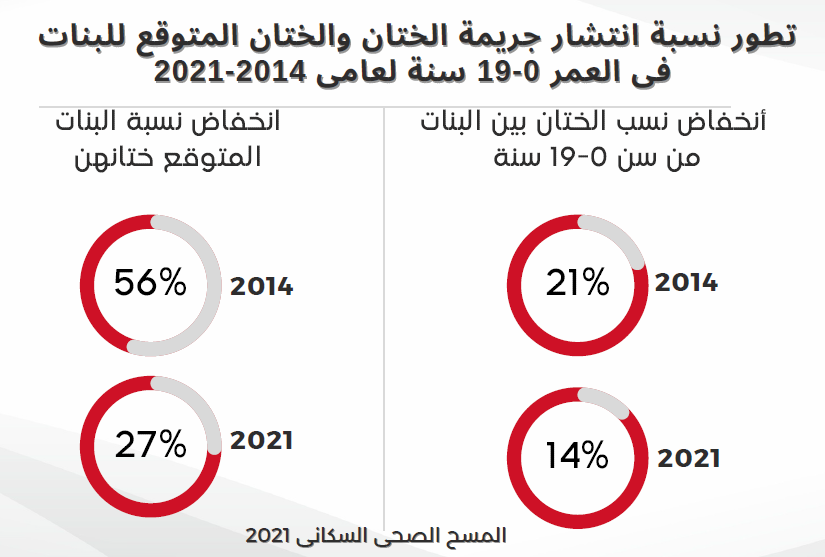 المشاركة بالمشروع القومي لتنمية الأسرة المصرية بالقرى المدرجة بمبادرة حياة كريمةيشارك المجلس في المشروع القومي لتنمية الأسرة المصرية بتدخلات للتمكين الاقتصادي للمرأة وتدخلات توعوية وتثقيفية بالقضية السكانية وأثرها على التنمية الاقتصادية والاجتماعية، وغيره من قضايا متعلقة بتنمية الأسرة؛ ويشمل نطاق التنفيذ 1518 قرية من قرى حياة كريمة في 20 محافظة.بدأ المجلس بالعمل على المشروع منذ أغسطس 2021 بتنفيذ أنشطة تحضيرية لتكوين فرق عمل من القيادات الدينية والمجتمعية ومدربات ومدربين للتوعية بمختلف المجالات، وأيضا النزول ببعض الأنشطة المتنوعة داخل القرى المستهدفة للتعرف على طبيعة المجتمعات المحلية بها وإعداد الأدلة التدريبية اللازمة؛ وأيضا تحديد متطلبات وأماكن وحدات التدريب الإنتاجي والمشاغل التي سيتم تجهيزها. ومع إطلاق فخامة الرئيس عبد الفتاح السيسي للمشروع في فبراير 2022 بدأ المجلس العمل وفقا لخطته التنفيذية والمتضمنة دورات تدريبية لتوعية المرأة في مجال التثقيف المالي وريادة الأعمال، تجهيز مشاغل خياطة ووحدات تدريب انتاجي للتدريب الحرفي للسيدات،اطلاق مبادرة مطبخ المصرية لتمكين السيدات من اقامة مشروعات صغيرة، إضافة الى تكوين مجموعات ادخار واقراض رقمي لتوسع إدماج المرأة في الشمول المالي. فيما أبرم المجلس بروتوكول تعاون مع بعض البنوك منهم بنك مصر والبنك الزراعي المصري للتعريف بالخدمات البنكية وتقديم منتجات بنكية للسيدات.أما عن محور التوعية والتثقيف فتم انتاج العديد من الأدلة التدريبية لتعزيز مهارات فرق العمل في نقل التوعية للمجتمعات المحلية من خلال جلسات الدوار وورش العمل والحملات والفعاليات المتنوعة: (1) دليل التوعية بالقضية السكانية تم توجيهه للقيادات الدينية بوزارة الأوقاف والكنائس المصرية الثلاث. (2) دليل الارشاد الأسري والتنشئة المتوازنة تم توجيهه للأئمة وأساتذة الأزهر الشريف ومجموعات أخرى من المدربين من القيادات الطبيعية بالمحافظات وأعضاء الفروع واللجان وموظفي المجلس. (3) دليل تمكين الفتيات المصريات "نورة" (4) دليل منهجية الادخار والإقراض الرقمي (5) دليل التمكين الاجتماعي (6) دليل التثقيف المالي تحويشة. (7) دليل التوعية المالية بالتعاون مع باثفيندر.تصاحب أنشطة جلسات التوعية بالقضية السكانية "جلسات دوار" مجموعة من الأنشطة الأخرى يتم تنفيذها بالتنسيق والتعاون مع الجهات المعنية؛ ومن تلك الأنشطة أمسيات ثقافية ورمضانية، وقوافل طبية تضمنت تخصصات طبية متنوعة بالشراكة مع مديريات الصحة. وفي مجال التوعية بالمشورة الأسرية والتنشئة المتوازنة يتم تنفيذ البرنامج بالتعاون مع وحدة لم الشمل بالأزهر الشريف لتصحيح المفاهيم المغلوطة حول استخدام العنف ضد المرأة في إطار الأسرة، والتوعية بحقوق الطفل في الرعاية بالمساواة من منظور ديني واجتماعي. وفي إطار التعاون بين مختلف المؤسسات لتنفيذ أنشطة مشتركة بالقرى المشمولة بالمشروع القومي لتنمية الأسرة تم توقيع مذكرة تفاهم مع مؤسسة حياة كريمة، وبروتوكول تعاون مع بنك الكساء المصري، مؤسسة مصر الخير. وتكثيفا للجهود وخلق وعي مجتمعي شامل بقرى حياة كريمة أولى المجلس اهتماما خاصا بتوجيه معظم أنشطته الممولة من موازنته أو من مشاريع أخرى لقرى حياة كريمة، ومن تلك الأنشطة حملات احميها من الختان، مبادرة نورة لتمكين فتيات مصر، مبادرة دوي.مشروع المرأة في التجارة الدولية بمصر She Trades Egypt [نوفمبر 2021 –وممتد الى مرحلة جديدة]سبق إطلاق المشروع (نوفمبر 2021-سبتمبر 2022) بالتعاون مع وزاراتي التخطيط والتنمية الاقتصادية والتجارة والصناعة والمؤسسة الدولية الإسلامية لتمويل التجارة ومركز التجارة الدولية وهيئة الدواء المصرية وغرفة صناعة الحرف اليدوية والمجلس التصديري للصناعات اليدوية وجهاز تنمية المشروعات الصغيرة والمتوسطة ومتناهية الصغر؛ بهدف تعزيز القدرة التنافسية لعدد (50) مؤسسة مملوكة لرائدات الأعمال من صاحبات الحرف اليدوية وتمكينهن من اختراق الأسواق المحلية والدولية.واشادة بنتائج المرحلة السابقة للمشروع امتد العمل به لمرحلة جديدة، حيث شهد المجلس خلال العام 2023 مراسم احتفالية توقيع برنامج العمل السنوي للمؤسسة الدولية الإسلامية لتمويل التجارة (ITFC) والمؤسسة الاسلامية لتنمية القطاع الخاص مع جمهورية مصر العربيةـ وتسليم الشهادات للدفعة الأولى من البرنامج، وامتداد العمل لمرحلة جدية للمشروع للتوسع في تعزيز القدرات التنافسية لرائدات الأعمال صاحبات الحرف.جهود المجلس في مكافحة العنف الالكتروني والسيبراني ضد المرأة والفتاةتعاون مع منصة يوتيوب YouTubeفي مصر بهدف تعزيز بيئة أكثر أمانًا على المنصّة، وتتضمن أوجه التعاون ما يلي:تنظيم ورش تدريبية لتمكين أكبر عدد من صانعات المحتوى من الاستفادة من الموارد المتوفرة لتطوير قنواتهنّ، والتعرف على مختلف الأدوات والميزات للبقاء بأمان على المنصة. كما سيقوم فريق المجلس بعقد ورش عمل لصانعي المحتوي حول صناعة محتوى يراعي احتياجات المرأة ويرفع مستوى الوعي حول تمكين المرأة والعنف الإلكتروني ضد النساء والفتيات.تقديم سلسلة تدريبات "I am Remarkable" وهي مبادرة من Google تساهم في تمكين النساء للاحتفال بإنجازاتهن.انضمام المجلس القومي للمرأة كأول جهة في مصر إلى برنامج "YouTube Trusted Flagger"، والذي يتيح للمجلس الإبلاغ المباشر للمحتوى المخالف للسياسات، عليه سيٌمنح الأولوية من فريق YouTube المختص بمراجعة المحتوى من حول العالم واتخاذ القرارات الملائمة.المشاركة في الحلقة النقاشية التي نظمتها منصة TIK TOK بعنوان" إنترنت آمن" للتعرف على جهود وزارة الاتصالات وتكنولوجيا المعلومات والجهاز القومي لتنظيم الاتصالات حول التصدي للجرائم الالكترونية، فضلا عن مناقشة المقترحات المتعلقة بتطوير الآليات التشريعية والتنفيذية لضمان الاستخدام الآمن للأنترنت للشباب والشابات.شارك المجلس في فعاليات توقيع مذكرة تفاهم بين منصة تيك توك ومؤسسة سيف مصر، والتي تهدف الى إطلاق عدة مبادرات لنشر الوعي الأسري والتعليمي في مجال السلامة الرقمية والسلامة على الإنترنت. بجميع الفعاليات التوعية الحقوقية التي ينفذها مكتب شكاوى المرأة يتم تناول قضية الابتزاز الإلكتروني، أنواعه وتأثيره على المجتمع المصري وعقوبة القانون على كل من يثبت عليه هذه الجريمة، والحث على سرعة وأهمية الإبلاغ. كما نظم المكتب ورشة عمل ضمت موظفي مكتب الشكاوى ومديري الحالة وممثلي وحدة لم الشمل بالأزهر الشريف للتعريف بالقضية والتباحث بشأنها، والتعرف على الأطر التشريعية ذات الصلة. أصدرت الحكومة المصرية تعهدا أمام مجلس حقوق الانسان بجينيف بعدم التسامح مطلقا مع إساءة استخدام التكنولوجيا للتحريض على العنف ضد النساء والفتيات أو ارتكابه، وستهدف إلى تنفيذ هذا التعهد في غصون عامين.بموجب قرار رئيسة المجلس القومي للمرأة شكلت لجنة برئاستها لبحث ومناقشة قضايا الامن السيبرانى والسلامة الرقمية والجرائم المرتكبة بواسطة التكنولوجيا المعنية بالمرأة والفتاه المرأة والتكنولجياتعاون مع شركة هواوي الرائدة في مجال توفير حلول تكنولوجيا المعلومات والاتصالات في إطلاق مبادرة "المرأة في مجال التكنولوجيا"، تهدف إلى دعم وتمكين السيدات والفتيات المصريات وتعزيز حضورهن في قطاع الاتصالات وتكنولوجيا المعلومات. تنقسم المبادرة إلى ثلاثة برامج رئيسية (التكنولوجيا معها، ومن أجلها، وبقيادتها)، حيث يتم تقديم تدريبات داخل كل برنامج للتناسب مع كافة السيدات ومساعدتهن على إيجاد مجالات جديدة وخلق فرص عمل مختلفة في مجال تكنولوجيا المعلومات. كما سيتم اختيار المتدربات المتميزات للحصول على تدريب مدرب ليصبحن بعد ذلك مدربات معتمدات، وتعد المبادرة الأولى من نوعها في تمكين النساء في قطاع تكنولوجيا المعلومات والاتصالات في مصر. توقيع بروتوكول تعاون مع الأكاديمية العربية للعلوم والتكنولوجيا والنقل البحري يهدف الاستفادة من تقنيات المعلومات الحديثة لخدمة قضايا المرأة، والتعاون في نشر الوعي بالقضايا الخاصة بالمرأة المصرية، بالإضافة الى إتاحة الدراسة ببرامج الدراسات العليا في الدرجات العلمية الماجستير والدكتوراه للمرشحات من قبل المجلس.المشاركة في حلقة نقاشية وزراية رفيعة المستوى ضمن تحضيرات وزارة الاتصالات وتكنولوجيا المعلومات لعقد ورشة العمل الأولى حول "الميتافيرس والذكاء الاصطناعي" بالشراكة مع جامعة مصر للمعلوماتية والجامعة الأمريكية بالقاهرة، والذي جمع أصحاب المصلحة من الحكومة والقطاع الخاص وقادة الصناعة ومجتمع رواد الأعمال وواضعي السياسات والأوساط الأكاديمية لتصميم خارطة طريق مشتركة لدفع عجلة الابتكار.ركزت أولويات الدورة السابعة والستين للجنة وضعية المرأة بنيويورك على التمييز الذي تواجهه النساء في العالم الافتراضي، وهدفت الدورة الى إحراز تقدم في مسألة تكافؤ الفرص في المجال الرقمي، ومعالجة القضايا المستمرة التي تؤثر على النساء والفتيات، بما في ذلك الوصول المحدود إلى التكنولوجيا، والعنف غير المتناسب عبر الإنترنت، والتمثيل الناقص والتحيز الجنساني في الصناعات التقنية..  وعرضت رئيسة المجلس القومي للمرأة ورئيسة الوفد المصري المشارك بالدورة إنجازات جمهورية مصر العربية بهذا الملف.أطلقت شركة بيبسيكو مصر النسخة الثانية من برنامج "عاملة شغل" تحت رعاية المجلس القومي للمرأة وكل من وزارة التعليم العالي والبحث العلمي ووزارة التخطيط والتنمية الاقتصادية، وبالتعاون مع مؤسسة إنجاز مصر ومؤسسة وشركة فودافون مصر، بهدف زيادة تمثيل المرأة في العديد من الوظائف في المجالات المختلفة كمجالات المبيعات وقطاع العمليات والمصانع، ومجال التكنولوجيا، بهدف توفير فرص توظيف أكبر للمرأة بتلك المجالات.تطبيق برنامج مجموعات الادخار والإقراض الرقمي في القري لأول مرة بمصر من خلال التطبيق الالكتروني "تحويشة" لتعزيز إمكانية المرأة للادخار وتوسعة رأس المال والبدء بمشروعات متناهية الصغر، والعمل على برامج محو الأمية الرقمية والتمكين الاقتصادي الرقمي إطلاق تطبيق اليكتروني بمثابة بنك متنقل يتضمن تثقيف السيدات ماليًا ورقميًا. [166,388 سيدة من المجموعات الادخارية حملت التطبيق على الهواتف الذكية].دعم طالبات التعليم الفني "هي تقود"  و " منصة الأنشطة الطلابية Leaders League"في مرحلة جديدة من تنفيذ البرامج وقع المجلس بروتوكول تعاون مع بنك مصر ومؤسسة شباب القادة بهدف دعم طالبات التعليم الفني في إطار برنامج "هي تقود"، ودعم أنشطة دوري شباب القادة "منصة الأنشطة الطلابية" التي تقدم كافة أشكال الدعم للأنشطة الطلابية داخل الجامعات، بهدف تبنى أفكار المشاريع المبتكرة التي تخدم المجتمع وتساعد على التمكين الاقتصادي للمرأة وتوفير مصادر عمل دائم يدر دخل ثابت. وسيتم التنفيذ في خمس محافظات رئيسية في (القاهرة، الإسماعيلية، القليوبية، المنيا، وبنى سويف) وتقديم الدعم المالي والفني لأفضل 350 طالبة من صاحبات أفكار المشاريع المبتكرة رائدات اعمال المستقبل.برنامج دوري الجامعات Leaders Leagueالمشاركة بفعاليات تحكيم مسابقة منصة الأنشطة الطلابية Leaders League للعام 2023، والتي تُعد أول وأكبر منصة للأنشطة الطلابية وتربط بين القطاعين الحكومي والخاص وما يقدمه الشباب من مشاريع تخدم المجتمع؛ وقد أطلقتها مؤسسة شباب القادة YLF منذ العام 2019، وعلى مدار عامين استفاد منها ما يقرب من 363 ألف طالب/ة قُدم خلالهما دعم مادي للمشروعات الفائزة بالتصفيات النهائية.إقامة (9) تدريبات كمعسكر تدريبي بمقر المجلس استهدف طلاب الجامعات على مستوى الجمهورية، استفاد منه 100 طالب وطالبة، ناقش مفهوم التنمية المستدامة وكيفية التعامل مع القضايا التنموية وتحديد المشكلات واقتراح الحلول والسياسات، والتعرف على دور الشباب في مواجهة التحديات لاسيما في مجال التقدم التكنولوجي وخاصة الذكاء الاصطناعي.إقامة ندوة في إطار إطلاق فعاليات "تمكين المرأة في الأنشطة الطلابية"، بهدف التعرف على المشاكل التي تواجهها الفتيات في الأنشطة الطلابية وتقليل الفجورة بين الحياة الجامعية والعملية وتطوير المهارات للتمكين من سوق العمل.الإعلان عن مسابقة لمناهضة العنف ضد المرأة.برنامج دعم طالبات التعليم الفني "She Leads" تشكيل لجنه تحكيم من المجلس وأعضاء اللجنة للحكم على أعمال الفرق والمشروعات التي يتقدم بها طالبات المدارس ليتثنى لهم المشاركة في مسابقة البرنامج للسنة الرابعة، وتم تحديد 7 مدارس على مستوى 6 محافظات (الجيزة – الإسكندرية – المنوفية – القليوبية – السويس – الفيوم)تعزيز الخدمات للمرأة ذات الإعاقةيولي المجلس اهتماما بالمرأة ذات الإعاقة وخلال العام 2023 تم التالي من أنشطة لتعزيز الخدمات الموجهة إليها:فازت مقررة اللجنة بمقعد المقرر الخاص الجديد المعني بحقوق الأشخاص ذوي الإعاقة بالأمم المتحدة.ناقشت اللجنة وضع المرأة ذات الإعاقة في قانون الأحوال الشخصية، والمفاهيم الخاطئة حول الإعاقة وكيفية تغييرها، وأشكال العنف التي تواجهها المرأة ذات الإعاقة، والإطار الحقوقي للمرأة ذات الإعاقة. وتم إعداد استمارة استبيان لرصد الواقع الفعلي للأشخاص ذوي الإعاقة لاسيما المرأة ذات الإعاقة بالمحافظات حتى يتسنى للجنة اعداد تقرير نهائي يوضح وضع المرأة ذات الإعاقة بقانون الأحوال الشخصية.  يجري إعداد دراسة حول "المدن الآمنة للنساء والفتيات ذات الإعاقة " بالتعاون مع منظمة الأمم المتحدة للمرأة تشمل الدراسة الاستماع لاحتياجات النساء والفتيات ذوات الإعاقة في النطاقات الجغرافية المختلفة في كل ما يتعلق بتحركاتهم الآمنة بكافة نواحي حياتهم داخل مدنهم، وستطبق الدراسة على كل الجمهورية، وتم اختيار محافظة المنوفية كنموذج لمحافظات الوجه البحري.إطلاق بحث "نحو محافظات صديقة للنساء والفتيات ذوات الإعاقة وأمهات الأشخاص من ذوي الإعاقة “بالتعاون مع صندوق الأمم المتحدة للسكان من خلال لقاء تشاوري استهدف (100) من ذوات الإعاقة وأمهات ذوي الاعاقة، وذلك بهدف: - (1) تعزيز المعارف لدي صانعي القرار حول التدابير المطلوب اتخاذها لحل مشاكل الإتاحة في الأماكن الأكثر ارتيادا لذوات الاعاقة وأمهات الأشخاص ذوي الإعاقة ببعض المحافظات. (2) كشف تحديات الإتاحة لدى المسئولين والسلطات المحلية والتنفيذية نحو ما تواجهه الفئات المستهدفة من عقبات للحصول على الخدمات وممارسة الأنشطة الحياتية. (3) ضمان إعداد خطة تجهيز وتطوير وإتاحة مبنية على الإعاقة الفعلية والحقيقية للفئات المستهدفة لضمان الحصول على الخدمات والتغلب على الحواجز البيئية والانتقال الآمن ومشاركتهن والاندماج الاجتماعي والاقتصادي بصورة إيجابية وأداء دور فعال تحقيقا لرؤية مصر 2023.وقد خرج اللقاء بعدة توصيات منها مراعاة الاعاقات المختلفة منها الاعاقات البصرية في اتاحة الطرق، ومداخل المباني، والمصاعد العادية والكهربائية، الأبنية التعليمية، مكاتب خدمة المواطنين، أرصفة الطرق وأرصفة القاطرات. تنظيم 4 دورات توعوية عبر تقنية زووم استهدفت (110) من عضوات فروع المجلس ذوات الإعاقة بالمحافظات للتعريف بقواعد الاشتراك في الانتخابات، وكيفية اختيار المرشح الأنسب.المشاركة في جلسة استماع حول مشروع "إعادة تأهيل ترام الرمل بالإسكندرية " للتعرف على احتياجات الاتاحة للمرأة ذات الإعاقة ومراعاتها عند إعادة تأهيل الترام.المشاركة في الاتي من فعاليات: (1) مؤتمر ومعرض "المبادرون" التي نظمها وزارة التضامن الاجتماعي ووزارة الاتصالات وتكنولوجيا المعلومات تحت عنوان "الأدوات والتقنيات المساعدة للأشخاص ذوي الإعاقة". (2) الندوة الشهرية لمجلة الأزهر بعنوان "دعم ذوي القدرات والهمم واجب ديني ورسالة إنسانية". (3) ندوة حول القيادات النسائية ودورها في مسيرة التنمية المستدامة التي نظمها صندوق التنمية الثقافية بمركز طلعت حرب الثقافي. (4) المشاركة في فعاليات المؤتمر العلمي الدولي الثالث بعنوان "الرعاية الشرعية والقانونية لذوى الهمم في ضوء رؤية مصر 2030"تمكين النساء من مواجهة اثار التغير المناخي والبيئي (التنمية المستدامة) ومؤتمر قمة المناخقبل استضافة مصر لمؤتمر الأطراف السابع والعشرين COP27 قام المجلس طرح مصر الدولي حول المرأة، البيئة وتغير المناخ: الانتقال البيئي العادل المراعي لاحتياجات المرأة.مبادرة المرأة الأفريقية والتكيف مع تغيير المناخ AWCAP قبل مؤتمر الأطراف السابع والعشرينCOP27 تم عقد ما يقرب من 16 اجتماع تشاوري على المستوى الدولي والإقليمي لتصميم وإعداد المبادرة وأطلقتها الرئاسة بمؤتمر COP27 في العام 2022. بعد مؤتمر COP27  وصولا الى COP28 : تم عقد ما يزيد عن 15 اجتماع مع المعنيين من ممثلي المنظمات الدولية والدول الأفريقية، وممثلي وحدات تكافؤ الفرص وتمكين المرأة بالوزارات ووزارة البيئة، والأكاديميين، وممثلي منظمات المجتمع المدني لدراسة المبادرات الأفريقية القائمة والاستفادة منها في اعداد مقترح خطة عمل لمبادرة المرأة الأفريقية والتكيف مع تغير المناخ AWCAPالمبادرة الوطنية للمشروعات الخضراء الذكية تم إطلاق مسابقات المبادرة من قبل وزارة التخطيط والتنمية الاقتصادية على مستوى كافة محافظات الجمهورية في العام 2022، وتستهدف المبادرة المشروعات الخضراء الذكية في ست فئات، منهم فئة للمرأة وتغيير المناخ، وتتنافس المرأة أيضا بالفئات الخمس الأخرى. والمجلس ممثل في اللجان التنفيذية بالمحافظات، واللجنة الوطنية للمبادرة لتقييم واختيار المشروعات الفائزة.قبل مؤتمر المناخ COP27 بذل المجلس جهوداً بالدورة الأولى حققت خلالها المرأة فوزاً بنسبة 47% من المشروعات المقدمة بكل فئات المبادرة. بعد مؤتمر COP27  وصولا الى COP28 وفي الدورة الثانية للمبادرة:تولى المجلس تعزيز قدرات خبرائه وممثليه من فروعه بكافة المحافظات على "فئة المرأة " بالمبادرة لنقل المعارف للمجتمعات المحيطة وتوسيع نشر ها، كما تم تعزيز قدرات 1000 من الميسرات الماليات لبرنامج تحويشة. وبالشراكة مع جمعية عين البيئة أقيمت فعاليات بالتوازي على مستوى الـ 27 محافظة لنشر الوعي بقرى ومدن المحافظات. تقدم للمبادرة في دورتها الثانية "فئة المرأة " 987 مشروع من اجمالي 5600 مشروعات مقدمة بالستة فئات أي بواقع 17.6% مشروع مقدم على فئة المرأة. فيما وصل عدد المشروعات المقدمة من المرأة على كل فئات المبادرة الى 2015 مشروع اي حوالي 36%فازت المرأة بنسبة 44% بالفئات الستة (متوسط 46% في الدورتين).فوز ثلاث مشاريع بفئة المرأة: المركز الأول لمشروع "مسرعات المشروعات الخضراء الذكية لرائدات الأعمال" من محافظة أسوان / المركز الثاني مشروع "دايرة بإيدينا" من محافظة المنيا / المركز الثالث مشروع "مصنع إعادة تدوير البلاستيك" من محافظة بورسعيد.شارك وفد المجلس والفائزات الثلاث بفعاليات مؤتمر الأطراف في اتفاقية الأمم المتحدة الإطارية بشأن تغيّر المناخ "COP 28" المقام بدولة الامارات العربية، والذي تضمن جلسة لعرض "المبادرة الوطنية للمشروعات الخضراء الذكية".برنامج تسريع المساواة بين الجنسين في العمل المناخيقبل مؤتمر المناخ COP27 تم التعاون مع البنك الأوروبي لإعادة الإعمار والتنمية ووزارة التعاون الإسلامي لإطلاق مبادرة المسار السريع لمراجعة القضايا البيئية للمرأة.بعد مؤتمر COP27  وصولا الى COP28 أطلقت الوكالة الفرنسية وبنك التنمية الأفريقي والبنك الأوروبي لإعادة الإعمار والتنمية  مجموعة من الأدوات الرقمية (منصة رقمية) لتعزيز الاستراتيجيات المناخية للكيانات المختلفة بما في ذلك القطاع الخاص، وأقيم تدريب افتراضي استهدف مجموعة من ممثلي مؤسسات الدولة والجمعيات الأهلية لاستعراض المنصة وكيفية الاستخدام لتقييم المشروعات الخاصة بالمرأة والبيئة. GECA Accelerator (ebrd.com) رابط الاطلاع على المنصة)برنامج الشمول المالي "تحويشة" الذي يستهدف تعزيز الشمول المالي للمرأة وتمكينها اقتصاديا للقيام بمشروعات خضراء ذكيةبعد مؤتمر COP27 تم: تعزيز قدرات 1000 من الميسرات الماليات لبرنامج تحويشة.بجميع الأنشطة التفاعلية التي ينفذها المجلس على الأرض يتم رفع الوعي المجتمعي بأهمية الحفاظ على البيئة وتقليل الانبعاثات، كما تمت الشراكة مع جمعية عين البيئة بتنفيذ أنشطة توعوية ذات الصلة بالتوازي على مستوى كافة المحافظات.مبادرات تمكين الفتيات "دوي يا نورة"قبل مؤتمر متعدد الأطراف COP27  أطلق المجلس فيديو توعوي بعنوان "نورة وتغير المناخ" ، إضافة إلى تنظيم جلسة مخصصة حول تغير المناخ والأمية الرقمية.بعد مؤتمر COP27  تم إعداد دليل نورة التدريبي وتدريب 458 ميسرة لإدارة جلسات نورة التي انضمت اليها أكثر من 7300 فتاة يتم توعيتهن أيضا بالتغيرات المناخية وأثرها.وبالمثل يتم في دوائر حكي دوي من خلال مناقشة موضوعات التغيرات المناخية وتأثيرها.تنمية قدرات الكوادر المعنية بموضوعات تغير المناخ وعلاقته بالسلم والتنمية في الدول الهشة والمتأثرة بتداعيات تغير المناخ: من خلال المشاركة بفعاليات ورشة العمل التي نظمها مركز القاهرة الدولي لتسوية النزاعات وحفظ السلام بالتعاون مع برنامج الأمم المتحدة الإنمائي تحت عنوتن "السياسات المناخية والتمويل المناخي من اجل السلام"، استهدفت مجموعة من الكوادر الافريقية، وناقشت دور المرأة في الصمود والتكييف مع تغيير المناخ وعرض جهود مصر على هذا الصعيد.توسيعا لنشاط المجلس في مجال تشجيع السيدات على تدوير المخلفاتتوقيع بروتوكول مع مؤسسة سان جوبان لتقديم منحة لإقامة مشروع تحويل مخلفات الزراعية إلي سماد عضوي في قريتي (حانوب و كفر الصهبي ) بمحافظة القليوبية .توقيع بروتوكول مع مؤسسة رؤية حياة للتنمية بشأن التعاون التقني والميداني في المشروعات التي ينفذها المجلس بقري محافظة المنيا .تدريب 100 من السيدات في قريتي دلجا والشيخ مسعود بمحافظة المنيا على تشغيل ماكينات فرم المخلفات الزراعية، لعمل سماد عضوي.مشروع معالجة الدوافع الاقتصادية للهجرة غير الشرعية [2022-2024]يستمر العمل في المشروع والذي يهدف إلى حماية الأسر والشباب الباحثين عن فرص عمل من أخطار الهجرة غير الشرعية في 4 من المحافظات المعروفة كونها مصدرة للهجرة غير الشرعية [البحيرة/ الغربية/ الأقصر/ المنيا]، من خلال تحسين وزيادة دخل الأسرة بالتمكين الاقتصادي للمرأة وزيادة نسبة مشاركتها في سوق العمل.تتضمن الخطة التنفيذية للمشروع عدة تدخلات للتمكين الاقتصادي للفئات المستهدفة، ورفع الوعي بخطورة الهجرة غير الشرعية، حيث يتم تنفيذ برامج متكاملة حول التدريب المهني وريادة الأعمال، وإنشاء حاضنات أعمال، وتقديم خدمات تنمية الأعمال بالمحافظات المعنية من أجل تعزيز استدامه المشروع. كما سيعمل المشروع على بناء روابط وشراكات مع القطاع الخاص والأعمال لتلبية احتياجاتهم من الموارد البشرية المؤهلة، علاوة على ذلك سيعمل المشروع على دعم الشركات الناشئة وأصحاب المشروعات المتناهية الصغر والصغيرة والمتوسطة القائمة من خلال تقديم حزمة من الخدمات المختلفة.كما سيعمل المشروع على إنشاء ملتقى لرائدات الأعمال لربطهن بأصحاب المشاريع وبسوق العمل والمؤسسات المعنية وجمعيات سيدات ورجال الأعمال. فضلا عن ذلك سيتم تنفيذ أنشطة تفاعلية لرفع الوعي المجتمعي بأخطار الهجرة غير الشرعية.ومنذ انطلاق المشروع في 2022 وحتى العام 2023 تم التالي: -التدريب في مجال التثقيف المالي: تدريب 193 سيدة من خلال 9 دورات أقيمت بالمحافظات المعنية. التدريب في مجال ريادة الأعمال "صاحبات المشروعات الصغيرة يمضين قدما": تدريب 158 سيدة من خلال 10 دورات أقيمت بالمحافظات المعنية. التدريب في مجال الحرف اليدوية والتصنيع الزراعي: تأهيل 1,013 سيدة/ رجل من المحافظات المعنية في مجال التدريب الحرفي والتصنيع الزراعي من خلال 107 ورشة تدريب مستوى أساسي ومستوى متقدم [415 مستفيدين التدريب في مجال الحرف اليدوية / 598 مستفيدين من تدريبات التصنيع الزراعي، التحق المتميزين منهم بدورات تدريب مستوى متقدم بالمجالين). رفع الوعي بأخطار الهجرة غير الشرعية: ‘إقامة (4) معسكرات عائلية "على البر" بمحافظات الأقصر، المنيا، الغربية استفاد منها 478 مشارك/ة من الآباء والأمهات وأطفالهم.إقامة (4) جلسات دوائر حكي لعدد 108 من أطفال وشباب الجنسين من قرى المحافظات المستهدفة.رفع وعي (247) مستفيد/ة من خلال 15 جلسة توعوية بالتعاون مع وزارة الدولة للهجرة وشئون المصرين في الخارج.تعزيز الخدمات للمرأة في الأحياء السكنية الجديدة [السكن بديل العشوائيات]تستمر جهود المجلس في تطوير الخصائص السكانية لأهالي السكن اللائق لا سيما بحي الأسمرات وذلك من خلال الأنشطة المختلفة التي يقوم بها المجلس ضمن خطة عمله للنهوض بالمرأة اقتصاديا واجتماعيا وسياسيا وحمايتها من كافة أشكال العنف، ومن أهم تلك الأنشطة:الأسمراتإقامة قافلة طبية توعوية لعدد 2000 من أهالي حي الأسمرات وفرت سيارة ماموغرام للكشف المبكر عن الأورام، وعيادة أسنان. وخلال القافلة تم التوعية بقانون الجرائم الإلكترونية والعقوبات المرتبطة وسبل الإبلاغ، إضافة الى التوعية الى كيفية التعاون مع الإيذاء البدني والتحرش.تنفيذ 4 دورات تثقيف مالي" التعامل الرشيد مع اموالي “استهدفت 100 سيدة من سيدات الحي، بهدف توعية وتثقيف السيدات بجميع إدارة الدخل الأسري بما يحقق الأهداف، والتعريف بالمنتجات المالية وكيفية استخدام الدخل للحماية من المخاطر.اهداء الزي المدرسي لعدد 91 من طلبة المدارس الجدد بالصف الاول الابتدائي.التعاون مع وزارة السياحة والآثار في إقامة رحلة لمنطقة الأهرامات لـ 60 من الطلاب المتفوقين بالمرحلة الإعدادية بمدرسة تحيا مصر٢ بحى الأسمرات. تنفيذ ورش فنية "رسم وتمثيل مسرحي " لعدد (80) من طالبة وطالبات المدارس.تم تفعيل مشروع تحويشة المحاكاة البنكية بالأسمرات وأهالينا والمحروسة لعدد 4000 سيدة [2000 من الأسمرات : 2000 من أهالينا والمحروسة].المناطق الأخرى (أسوان / الإسكندرية / البحيرة / بورسعيد / الدقهلية / البحر الأحمر]على هامش افتتاح مهرجان أسوان لأفلام المرأة المصرية، اقام المجلس بالتعاون مع المديرية التعليمية بأسوان ورشة فنية ثقافية وتعليمية للفنون المختلفة لعدد 300 طالب/ ة من مدارس قرى حياة كريمة بالمحافظة.قدم المجلس خدماته بالمناطق بديل العشوائيات بمحافظات [الإسكندرية بغيط العنب وبشاير 1 ، 2 ،4 ، 5 / بورسعيد بمناطق الأمل الجديدة ، أبو عوف ، النورس الجديدة ، القابوطى الجديد / البحيرة بمناطق الكسارة ، الأمل / الدقهلية بمنطقة سندوب / البحر الأحمر بمناطق الغردقة وسفاجا ]، تمثلت خدمات المجلس  في: استخراج بطاقات الرقم القومي / عقد ندوات للتوعية بالصحة الإنجابية / توعية بالجرائم الاليكترونية  {استفاد منها ما يقرب من 3000 مستفيدة}.انضمام المجلس إلى عضوية لجنة تنمية المناطق المخصصة للسكن بديل العشوائيات بوزارة التنمية المحلية.المشاركة في الاجتماعات الاستشارية لمجموعة العمل الفنية التي شكلتها وزارة الإسكان والمرافق والمجتمعات العمرانية الجديدة وصندوق التنمية الحضرية، للتنسيق بين الأطراف المعنية لصياغة التوصيات بشأن مقترحات تعزيز القدرات المؤسسية لكلا من صندوق التنمية الحضارية والهيئة العامة للتخطيط العمراني بشأن دمج معايير المرونة المناخية والشمول الاجتماعي في عمليات التنمية الحضرية وتحسين الظروف المعيشية لسكان المناطق العشوائية بمحافظات الإسكندرية والبحيرة وأسيوط.تمثيل المرأة المصرية في المحافل العربية والأفريقية والدولية فعاليات شارك بها المجلس وعقدها على المستوى الوطنيخلال العام 2023إقامة احتفالية يوم المرأة المصرية والأم المثالية 2023 برئاسة وحضور السيد الرئيس والسيدة قرينته.تكريم السيدة الدكتورة مايا مرسي رئيسة المجلس القومي للمرأى ضمن فعاليات ملتقى الأزهر الدولي الثاني للكاريكاتير والبورتريه تحت شعار "تمكين المرأة" لتكريم الشخصيات النسائية الناجحة.شراكة مع وزارة التخطيط والتنمية الاقتصادية في إقامة ندوة "الأدلة العالمية حول الخدمات المالية الرقمية ومجموعات الادخار وتأثيرها في تمكين المرأة".المشاركة باحتفالات اليوم العالمي للمرأة: احتفالية "المرأة المصرية أيقونة النجاح" بحضور السيد الرئيس والسيدة قرينته /إطلاق جرس جلسة تداول البورصة المصرية / حفل افتتاح معرض "هوانم" الفنانة المصرية النرويجية العالمية بريت بطرس غالي / احتفالية well women التي نظمتها الجمعية المصرية لطب النساء والتوليد / احتفالية يوم المرأة العالمي والتي نظمتها وزارة القوى العاملة/ احتفال شركة لافارج مصر بأعياد المرأة.المشاركة في فعاليات الحوار الوطني حيث قدم أوراق عمل تتضمن أفكار وأطروحات المرأة بجميع محافظات الجمهورية والتي جاء على رأسها تحقيق تمكين اقتصادي مستدام للمرأة المصرية، وقد تركزت مطالب المجلس على العديد من القوانين من أهمها تجريم الابتزاز الإلكتروني، الخروج بقانون للعمل والمشاركة الاقتصادية للمرأة، علاوة على القانون الخاص بالانتخابات ومشاركة المرأة في الأحزاب السياسية، وأن تكون المرأة ممثلة في جميع المقترحات التي سوف يسفر عنها الحوار الوطني.حضور اجتماعات مجلس النواب ومجلس الشيوخ لمناقشة القضايا ذات الصلة.المشاركة باجتماعات اللجنة الوطنية لحقوق الانسان بشأن الوقوف على التقدم المحرز في الاستراتيجية الوطنية لحقوق الانسان، والاجتماعات الخاصة بمجموعة عمل الحريات الدينية.في  صدد تحضيرات الحكومة المصرية لعرض تقرير مصر الدوري بمجلس حقوق الانسان في جينيف في نوفمبر 2023، شاركت رئيسة المجلس د.مايا مرسي في اجتماع محاكاة نظمته وزارة العدل بحضور القادة للجنة الحقوق السياسية والاقتصادية والاجتماعية في جنيف لعرض النقاط الخاصة بجميع الوزارات ومناقشة الاسئلة المقترح سؤالها من قبل لجنة تقييم بجينيف.اجتماعات مجلس حقوق السكان لاستعراض ومناقشة النموذج الخاص بإعداد التقارير الوطنية في إطار المراجعة الإقليمية السادسة لبرنامج عمل المؤتمر الدولي للسكان والتنمية في المنطقة العربية.افتتاح قمة المرأة المصرية ٢٠٢٣ في نسختها الثانية – منتدى الخمسين سيدة تحت عنوان "تمكين المرأة.. قوة مصر ومستقبلها".حفل افتتاح النسخة الأولى من أسبوع الموضة المصري بعنوان "الماضي والحاضر والمستقبل" بالمتحف المصري.حفل إطلاق مؤسسة الابتكار للتنمية المستدامة تفقدت خلاله رئيسة المجلس معرض "womenovation"حوار بعنوان بنات النيل: نساء مصريات غيرن عالمهن بمشاركة وزيرتي التخطيط والتعاون الدولي ولفيف من الخبراء والسفيرات والشخصيات العامةالمشاركة في عدة اجتماعات لوزارة التعاون الدولي بهدف: (1) الاضطلاع على الجهود المبذولة لتعزيز مكافحة تحديات الهجرة غير الشرعية في مصر. (2) مناقشة تصور مستقبل المرأة المصرية في القطاعات الخضراء. (3) المشاركة في إطلاق الإطار الاستراتيجي مع الامم المتحدة UNSDCFيتعاون المجلس مع وزارة المالية في إقامة ورش عمل لرفع القدرات في بناء المؤشرات وتحليلها بالإضافة الي بناء معايير استجابة البرامج للنوع الاجتماعي.اجتماع تنسيقي مع وزارة البيئة وهيئة الأمم المتحدة للسكان وصندوق الأمم المتحدة الإنمائي لبحث مبادرة المرأة والمناخ في افريقيا السابق اطلاقها في مؤتمر COP27.التباحث مع غرفة التجارة الأمريكية بمصر بشأن مستقبل الرعاية الصحية للمرأة في مصر، والفرص والتحديات للمبادرات المنطلقة بمؤتمر المناخ COP27.تباحث مع جهاز تنمية الاتصالات بشأن تضمين المرأة ضمن استراتيجية الأمن السيبراني.المشاركة في فعاليات إطلاق الجامعة الأمريكية بالقاهرة التقرير السنوي الخاص بمرصد المرأة المصرية في مجالس الإدارات لعام 2022 / المؤتمر السنوي للعلوم السياسية بالجامعة الأمريكية بعنوان "القوة والتواصل والانقطاع: الشرق الأوسط وشمال إفريقيا بين التحديث والتحول الديمقراطي والحفاظ على الذات".مناقشة المستجدات الاقتصادية، والاجتماعية، والسياسية، والتكنولوجية وانعكاساتها على الدولة المصرية مع مركز المعلومات ودعم اتخاذ القرار بمجلس الوزراء.المشاركة في الفعالية التي نظمتها الوكالة الامريكية للتنمية الدولية، ومؤسسة باث فايندر إنترناشيونال لنشر نتائج دراسة خط الأساس لبرنامج التمكين الاقتصادي والاجتماعي للمرأة (مارس 2023).المشاركة في: حفل ختام مشروع "تمكين السيدات بائعات الأسماك في مصر" الممول من الاتحاد الأوروبي /ندوة بعنوان "التحديات والمعوقات التي تواجه المرأة في الجهاز الإداري" نظمها المجلس الأعلى للثقافة / ملتقى التوظيف الذي نظمته كلية الاقتصاد والعلوم السياسية بجامعة القاهرة/ المؤتمر الختامي لمشروع" التعليم مدخلًا للتمكين" نظمته جمعية حواء المستقبل/ ندوة القيادات النسائية ودورها في مسيرة التنمية المستدامة / اليوم العالمي لمكافحة التصحر والجفاف تحت شعار " المرأة-أرضها – حقها" / ورشة عمل حول انشاء وحدات المراجعة الداخلية والحوكمة نظمتها وزارة التخطيط والتنمية الاقتصادية/ الدورة الأولى لملتقى التمكين بالفن تم اطلاقها من المتحف القومي للحضارة المصرية/ المنتدى القومي لليافعين نظمته منظمة الصحة العالمية.--------------------------------------------------جهود المجلس القومي للمرأةعلى مستوى منظمة التعاون الإسلاميالعام 2023الاجتماع الثامن للجنة الاستشارية للمرأة -التابعة لمنظمة التعاون الإسلامي، بهدف مناقشة التقدم المحرز في ملف قضايا تمكين المرأة في الدول الأعضاء في منظمة التعاون الإسلامي (فبراير 2023).المشاركة في المؤتمر الوزاري الثاني لمجلس وزراء الشئون الاجتماعية لمنظمة التعاون الإسلامي بعنوان "العدالة الاجتماعية والامن المجتمعي"، الذي نظمته وزارة التضامن الاجتماعي برعاية السيد رئيس الجمهورية وبحضور السيد رئيس مجلس الوزراء وسبقه اجتماع لكبار المسئولين (يونيو 2023)ألقت رئيسة المجلس كلمة خلال في الجلسة الرسمية المخصصة لكلمات الدول الأعضاء ضمن فعاليات المؤتمر الدولي للمرأة في الاسلام بعنوان "المكانة والتمكين “، الذي نظمته منظمة التعاون الإسلامي بجدة، تحت رعاية خادم الحرمين الشريفين الملك سلمان بن عبد العزيز آل سعود، وبحضور ممثلين عن ٥٧ دولة إسلامية (نوفمبر 2023).منظمة تنمية المرأة اجتماع الدورة العادية الثانية للمجلس الوزاري لمنظمة تنمية المرأة برئاسة الدكتورة رئيسة المجلس القومي للمرأة ورئيسة المجلس الوزاري لمنظمة تنمية المرأة التابعة لمنظمة التعاون الإسلامي، لاستعراض جهود المنظمة والدول الأعضاء للنهوض بالمرأة لاسيما بمجال تمكينها اقتصاديا وشمولها ماليا بتعزيز وصولها للخدمات والمنتجات المالية؛ وتضمنت كلمة رئيسة المجلس "إعلان إطلاق مصر قمة القاهرة رفيعة المستوى للقيادات النسائية Cairo Women Leaders Forum  كملتقي رفيع المستوي يعقد كل عامين. الاجتماع الافتراضي لمجموعة العمل مفتوحة العضوية للخبراء بالدول اعضاء بمنظمة تنمية المرأة لمناقشة تعديل بعض اللوائح ومقترح لوائح جديدة مقدم من الامانة التنفيذية لمنظمة تنمية المرأة (سبتمبر 2023)الاجتماع الافتراضي الطارئ للمجلس الوزاري لمنظمة تنمية المرأة بالدول الأعضاء بمنظمة التعاون الاسلامي والذي دعت له جمهورية مصر العربية لمناقشة وضع المرأة الفلسطينية والعدوان الاسرائيلي على قطاع غزة (نوفمبر 2023). الندوة الافتراضية حول "حماية حقوق النساء ضمن قوانين الاسرة: الفُضلى في دول منظمة التعاون الإسلامي" بالتعاون مع مركز البحوث الإحصائية والاقتصادية والاجتماعية، (ديسمبر 2023).جهود المجلس القومي للمرأة على المستوى العربي خلال العام 2023تفويض السيدة الدكتورة مايا مرسي رئيسة المجلس القومي للمرأة لرئاسة المجلس الأعلى لمنظمة المرأة العربية حتى فبراير 2025، في إطار إعلان منظمة المرأة العربية قبول ترؤس مصر المنظمة خلال الفترة الممتدة من مارس/2023 حتى 28 فبراير 2025.الاجتماع العربي التحضيري للدورة ال 67 للجنة وضعية المرأة بالأمم المتحدة (فبراير 2023)اجتماع الدورة (42) للجنة المرأة العربية على المستوى الوزاري برئاسة جمهورية العراق لمناقشة عدة موضوعات منها، تنفيذ أجندة تنمية المرأة 2030 والتعاون مع الجهات الدولية والإقليمية والتعاون الثنائي الدولي في مجال تمكين المرأة (فبراير 2023).مؤتمر "الحقوق الإنسانية للنساء بين الواقع والمأمول" نظمته رابطة المرأة العربية (مارس 2023).سلسلة ندوات افتراضية نظمتها منظمة المرأة العربية بعنوان " إضاءات جديدة على دراسات المؤتمر العام التاسع للمنظمة (ابريل 2023)اجتماع إقليمي بدولة الأردن حول " تنفيذ الإستراتيجية العربية للوقاية والاستجابة لمناهضة كافة أشكال العنف في وضع اللجوء وخاصة العنف الجنسي ضد النساء والفتيات"(مايو 2023) ورشة عمل نظمتها الإسكوا حول" استخدام أداة محاكاة المؤشرات لصانعي السياسات في العالم العربي" (مايو 2023)ندوة عقدتها منظمة المرأة العربية حول "المواطنة وحق المرأة في الدول العربية بمنح الجنسية إنجازات وتحديات"(مايو 2023)حفل إطلاق الاستراتيجية القطرية الجديدة بين مصر والبنك الدولي (2023-2027) (مايو 2023)منتدى "دور المـــرأة في صنــــــــع السياســـــــات، ومراكـــز الفكــــر والبحــــوث" نظمه المجلس الأعلى للمرأة بالبحرين ومركز البحرين للدراسات الاستراتيجية والدولية والطاقة (يونيو 2023)ندوة "تمثيل المرأة في مجال الملكية الفكرية في أفريقيا والدول العربية “نظمتها (المنظمة العالمية للملكية الفكرية- ويبو) – يونيو 2023ورشة عمل حول دور الشباب بالمنطقة العربية في تعزيز مشاركة الرجال والفتيان في الاعمال المنزلية والرعائية نظمته منظمة المرأة العربية بسلطنة عمان (يونيو 2023)الاجتماع الإقليمي حول "تعزيز قدرات اللجان الفرعية حول المساواة بين الجنسين في مجال اعداد التقارير الوطنية والالتزامات الدولية والإقليمية: منهاج عمل بكين نظمته اللجنة الاقتصادية والاجتماعية لغرب آسيا (الاسكوا) بلبنان (يونيو 2023).ندوة إقليمية حول "الميزانية المستجيبة للنوع الاجتماعي، المالية العامة كمحرك للتغير نحو المساواة" بالمملكة المغربية (يونيو 2023).ورشة عمل افتراضية حول " تقييم سياسات التمييز الإيجابي لصالح المرأة(الكوتا)" نظمتها منظمة المرأة العربية (يوليو 2023)المؤتمر الإقليمي حول الميزانية المستجيبة للنوع الاجتماعي: المالية العمومية محرك للتغيير من أجل المساواة "نظمته وزارة الاقتصاد والمالية بالمملكة المغربية (يوليو 2023).الورشة الاقليمية حول "تعزيز تبادل الخبرات والمعرفة والاطلاع على الممارسات الفضلى لتقديم التقارير للجنة المعنية باتفاقية القضاء على كافة أشكال التميز ضد المرأة نظمتها وزارة شئون المرأة بفلسطين (يوليو 2023).الاجتماع الاستثنائي للجنة المرأة العربية على المستوى الوزاري برئاسة جمهورية العراق (أغسطس 2023)المشاركة فى "الحوار الإقليمي رفيع المستوى حول تعزيز المشاركة السياسية للمرأة في المنطقة العربية" والذي نظمته منظمة المرأة العربية والقاء كلمة بالجلسة الافتتاحية للسيدة الدكتورة رئيسة المجلس (سبتمبر 2023)الجلسة الافتتاحية فى المؤتمر الإقليمي الذي عقدته اللجنة الوطنية الأردنية لشئون المرأة بالتعاون مع منظمة المرأة العربية وعقد في دولة الأردن بعنوان "المشاركة الاقتصادية للمرأة في الوطن العربي.. آفاق وتحديات" (سبتمبر 2023).مؤتمر المرأة والسلام تحت شعار التحديات الراهنة في الإطار العربي ونظمته مؤسسة التضامن المصري والعربي والإفريقي بالقاهرة (سبتمبر 2023).برنامج تدريبي بعنوان " التميز في الحوكمة والاستدامة في العصر الرقمي" نظمته كلية محمد بن راشد للإدارة الحكومية بدولة الامارات العربية المتحدة- دبى بالتعاون مع معهد القومي للحوكمة والتنمية المستدامة لوزارة التخطيط والتنمية الاقتصادية، بهدف رفع كفاءة المشتركين من القيادات الحكومية وتمكينهم على لحوكة المؤسسات (أكتوبر 2023).الاجتماع الإقليمي حول مبادرة المحفظة الوردية: المبادرة الإقليمية لصحة المرأة العربية"، نظمته وزارة المرأة بالمملكة العربية السعودية بالتعاون مع منظمة التعاون الإسلامي (أكتوبر 2023).الجلسة الافتتاحية لانعقاد منتديي " المجتمع المدني" و"الشباب العربي" في دورتهما الخامسة نظمتهم جامعة الدول العربية على هامش انعقاد القمة العربية التنموية: الاقتصادية والاجتماعية"(أكتوبر 2023). الاجتماع الافتراضي الذي عقدته لجنة المرأة بالإسكوا لعرض انشطة وانجازات الجنة خلال عام في بعض الدول العربية، كما تم استعراض التقدم المحرز في قضايا المرأة من قبل الأمانة التنفيذية للإسكوا والدول الأعضاء (أكتوبر 2023).ويبينار "أفضل الممارسات العربية لمواجهه العنف الممارس ضد المرأة" نظمته منظمة المرأة العربية (ديسمبر 2023).المؤتمر الإقليمي حول " المرأة العربية والامن والسلام: تحديات واشكاليات من المنطقة العربية" نظمته منظمة المرأة العربية بالتعاون مع الاتحاد الكويتي للجمعيات النسائية (ديسمبر 2023).الاجتماع الإقليمي " آثار وتداعيات العدوان الإسرائيلي على قطاع غزة والأراضي الفلسطينية المحتلة بحق النساء والفتيات" نظمته جامعة الدول العربية (ديسمبر 2023).----------------------------------------------جهود المجلس القومي للمرأةعلى المستوى الأفريقي خلال العام 2023من خلال المشاركة في التالي من محافل لمناقشة أحوال المرأة الأفريقية:المؤتمر الذي نظمه البنك الدولي ومؤسسة التمويل الدولية لمناقشة بعض الإصلاحات القانونية وإجراءات دعم السياسات لتعزيز المساواة القانونية للمرأة ومشاركتها في النشاط الاقتصادي بمنطقة الشرق الأوسط وشمال أفريقيا (مايو 2023).المؤتمر الذي نظمته الجامعات الأوربية في مصر EUE، بمناسبة الاحتفال باليوم العالمي لإفريقيا- والذكرى الستون لتأسيس الاتحاد الإفريقي.ندوة افتراضية بعنوان " تمثيل المرأة في مجال الملكية الفكرية في أفريقيا والدول العربية “، نظمتها (المنظمة العالمية للملكية الفكرية- ويبو) لمناقشة السياسات والإجراءات الأخرى المأموله لمعالجة فجوات التنوع وتمثيل المرأة في مجالات الابداع والملكية الفكرية.المؤتمر الدولي الثاني لمفوضية الاتحاد الإفريقي والذي عُقد بدولة تنزانيا تحت عنوان “التغيير في الجيل" لمناقشة قضية ختان الاناث، حيث تم عرض تجربة مصر في القضاء على ختان الاناث (أكتوبر 2023).الاجتماع الوزاري الثامن للجنة الفنية المتخصصة للمساواة بين الجنسين وتمكين المرأة، نظمته افتراضيا مفوضية الإتحاد الأفريقي بمشاركة الوزراء المسئولون عن شؤون المساواة بين الجنسين والمرأة من جميع الدول الأعضاء في الاتحاد الأفريقي لبحث واعتماد تقارير الخبراء عن الاعلان الرسمي بشأن المساواة بين الجنسين في أفريقيا لعام ٢٠٣٢، والمبادرة الرئاسية الرفيعة المستوى بشأن دور القيادات من الرجال لإنهاء العنف ضد النساء والفتيات (نوفمبر 2023).في إطار دعم وحماية المرأة الأفريقية أطلق المجلس مبادرة لدعم الشقيقات السودانيات في مصر، والتقى بمجموعة من الناشطات السودانيات للوقوف على المشاكل التي تواجههن داخل جمهورية مصر العربية والتباحث والتنسيق مع وزارة الخارجية المصرية لإيجاد حلول لها.المؤتمر الذي نظمته الجامعات الأوربية في مصر EUE للاحتفال باليوم العالمي لإفريقيا والذكرى الستون لتأسيس الاتحاد الإفريقي----------------------------------------------جهود المجلس القومي للمرأةعلى المستوى الدولي والاقليمي خلال العام 2023استضافت مصر خلال العام 2023استضافة المجلس للمؤتمر العلمي السادس للمعهد القومي للملكية الفكرية بالتعاون مع لجنة قطاع الدراسات القانونية بالمجلس الأعلى للجامعات، وبرعاية مؤسسة مصر الخير تحت عنوان "الإستراتيجية الوطنية للملكية الفكرية والتنمية المستدامة في مصر" (فبراير 2023).استضافة جمهوريه مصر العربية في سبتمبر 2023 فعاليات المؤتمر العالمي للسكان والصحة والتنمية والذي نظمته وزارة الصحة والسكان بالشراكة مع المجلس القومي للمرأة ومؤسسات الدولة وأصحاب المصلحة المعنيين، وتناولت رئيسة المجلس فى كلمتها بجلسة "تمكين المرأة والمساواة بين الجنسين من أجل النهوض بسكان يتمتعون بصحة جيدة" أهمية ادراج مكون المرأة ضمن البرامج والاستراتيجيات السكانية، الى جانب الفوارق بين الجنسين وانعكاساتها على صحة المرأة.المشاركة في التالي من محافل دولية واقليميةالبرنامج التدريبي لتمكين المرأة الذي عقده المعهد المصرفي للتنمية الريفية بدولة الهند لتدريب الكوادر المصرية الحكومية في إطار التعاون المشترك بين الدولة المصرية والحكومة الهندية (يناير 2023).ترأس المجلس وفد مصر في الدورة 67 للجنة وضع المرأة بالأمم المتحدة CSW67 "الابتكار والتطور التكنولوجي والتعليم في العصر الرقمي من أجل تحقيق المساواة بين الجنسين وتمكين كافة النساء والفتيات"، والمشاركة في الأحداث الجانية للدورة والموائد المستديرة والاجتماعات الثنائية لمناقشة الموضوعات ذات الصلة وأطر التعاون المشتركة (مارس 2023).المؤتمر العلمي الدولي السابع لاتحاد الإحصائيين العرب تحت شعار "تفعيل الدراسات الإحصائية في العالم العربي لتحقيق الأهداف الإستراتيجية التنموية (مارس 2023)ملتقى "التوازن بين الجنسين" الذي نظمة البنك الدولي ومركز التوازن بين الجنسين بمعهد الإدارة العامة في مدينة الرياض بالمملكة العربية السعودية (مارس 2023).الحوار التفاعلي الإقليمي حول السياسات والأدوات السياسية الداعمة لتنفيذ الأولويات الإقليمية لتنفيذ إعلان ومنهج عمل بيجين الذى نظمته لجنة الأمم المتحدة الاقتصادية والاجتماعية لغرب أسيا ( الأسكوا )- مارس 2023جولة دراسية نظمها البنك الدولي بدولة البرازيل حول "تعزيز الأطر التشغيلية والتشريعية لمعالجة العنف القائم على النوع الاجتماعي (ابريل 2022). المشاركة في الاجتماع الأول للمفوضية الاقتصادية المشتركة رفيعة المستوى بين مصر والولايات المتحدة بوزارة الخارجية لمناقشة تعزيز العلاقات الاقتصادية والتجارية، وتيسير الاستثمار وريادة الأعمال (مايو 2023).اجتماع تنسيقي للأطراف العاملين على مشروعات البرنامج القطري بين الحكومة المصرية ومنظمة التعاون الاقتصادي والتنمية (مايو 2023).المؤتمر العلمي الدولي حول " دور القيم الوطنية والعالمية في تطوير مؤسسة الأسرة" الذي نظمته لجنة نساء أوزبكستان (مايو 2023).المؤتمر العلمي الدولي الثالث بعنوان "الرعاية الشرعية والقانونية لذوي الهمم في ضوء رؤية مصر 2030" نظمه الأزهر الشريف (مايو 2023).منتدى "الصين- افريقيا للمرأة" نظمها الاتحاد النسائي لعموم الصين كأحد فعاليات رفيعة المستوى الخاصة بالنسخة الثالثة من المعرض الاقتصادي والتجاري الصين- افريقيا (يونيو 2023)المشاركة افتراضيا في اجتماع مجموعة العشرين G20 الذي استضافته الهند (يونيو 2023).الاجتماع الرابع عشر للجنة المعنية بمسائل النوع وشئون المرأة "الكوميسا" والاتفاق على تقديم مصر لتقرير حول تنفيذ سياسة النوع بالكوميسا لعامي 2021 و2022  (يوليو 2023)المؤتمر الإقليمي الذي نظمه اليونيسكو افتراضيا تم فيه عرض جهود المجلس في انشاء وتفعيل دور وحدات مناهضة العنف ضد المرأة بالجامعات المصرية (أغسطس 2023).ترأست الدكتورة مايا مرسي رئيسة المجلس والممثلة عن جمهورية مصر العربية الاجتماع الثاني عشر لوزراء الكوميسا المعنيين بشؤون المرأة، والذي عُقد تحت عنوان "التكامل الاقتصادي من أجل ازدهار الكوميسا استناداً إلى الاستثمار الأخضر وإضافة القيمة والسياحة" (أغسطس 2023).المنتدى الاقليمي السنوي للتنمية المستدامة الذي نظمته مؤسسة طاقات مصرية للتنمية (سبتمبر 2023). الاجتماع الإقليمي الخاص بتنفيذ الهدف رقم 21 من الميثاق العالمي للهجرة (سبتمبر 2023).المشاركة ضمن الوفد الرسمي لجمهورية مصر العربية في فعاليات المؤتمر الدولي حول "النهوض بحقوق المرأة وتمكينها "، نظمته منظمة حركة عدم الانحياز بالتعاون مع كل من جمهوريات أذربيجان وأوزباكستان وأوغندا (نوفمبر 2023).المنتدى الدولي حول "خبرة أوزباكستان والدول الأعضاء بمنظمة التعاون الإسلامي في دعم المرأة" بأوباكستان. وعلى هامش المنتدى اجتمعت رئيسة المجلس مع رئيسة لجنة الأسرة والمرأة في اوزباكستان لبحث سبل التعاون بين الجانبين. ( نوفمبر 2023) .مؤتمر "الأطراف في اتفاقية الأمم المتحدة الإطارية بشأن تغيّر المناخ COP 28" والذي استضافته دولة الامارات العربية، وترأست رئيسة المجلس الجلسة النقاشية "الأقوال إلى أفعال: المساواة بين الجنسين في اتفاق باريس" في يوم المرأة الذي عقد ضمن فعاليات المؤتمر. كما تمت المشاركة في فعاليات الأحداث الجانية للمؤتمر منها جلسات (الروابط بين العنف ضد المرأة وتغير المناخ: أهمية الاستثمار في استراتيجيات الوقاية / دور المرأة في النهوض بالعمل المناخي/ إطلاق الفرص في الشرق الأوسط: تحفيز إهانات الشباب والنساء في العمل المناخي / تعزيز مرونة المجتمعات المحلية وتوطين استراتيجيات التكيف (ديسمبر 2023).ورشة عمل حول "البيانات المصنفة في القطاعات الزراعية: تخطيط وتعميم النوع في الإحصاءات الوطنية الزراعية"، نظمتها منظمة الزراعة والأغذية للأمم المتحدة وعُقدت بدولة تونس. (ديسمبر 2023).جهود المجلس القومي للمرأة من خلال رئيسته د. مايا مرسي وممثلة جمهورية مصر العربية في عضوية لجنة القضاء على التمييز ضد المرأة 2023 – 2026 خلال اجتماعات اللجنة واجتماعات مجلس حقوق الانسان بمقر الأمم المتحدة بجنيفمناقشة تقارير الدول الأعضاء المشاركة خلال فعاليات الدورتين 84 ، 86 للجنة الأمم المتحدة للقضاء على كافة أشكال التمييز ضد المرأة، واللتان عقدت بجينيف في شهري فبراير وأكتوبر 2023.شاركت رئيسة المجلس في الحدث الجانبي حول" الجوانب الحقوقية للمشروع المصري لتنمية الاسرة" والذي نظمته بعثة وزارة الخارجية – قطاع حقوق الانسان والمسائل الاجتماعية والإنسانية والدولية بجينيف، من اجل حشد الدعم والترويج لمشروع القرار الخاص بحماية الاسرة الذي تم تقديمه لمجلس حقوق الانسان.المشاركة بكلمة مسجلة خلال المناقشة السنوية لحقوق المرأة ضمن فعاليات الدورة 53 لمجلس حقوق الإنسان بمقر الأمم المتحدة في جنيف (يونيو 2023).المشاركة ضمن وفد المصري المشارك في مناقشة تقرير مصر الدوري الخامس في اجتماع لجنة حقوق الإنسان المعنية بالعهد الدولي للحقوق المدنية والسياسية بدولة سويسرا بجينيف (نوفمبر 2023).التعاون مع وزارة الخارجية المصرية في إصدار تعهد مصر في مجلس حقوق الإنسان بجينيف، والخاص بتعهد الحومة المصرية بـ "عدم التسامح مطلقا مع إساءة استخدام التكنولوجيا للتحريض على العنف ضد النساء والفتيات أو ارتكابه"، وستهدف الحكومة المصرية إلى تنفيذ هذا التعهد في غصون عامين.في إطار التوصيات الأخيرة للجنة القضاء على كافة أشكال التمييز ضد المرأة أعد المجلس خطة عمل تنفيذية للاستراتيجية الوطنية لتمكين المرأة 2030 بهدف تعزيز دورها وتمكنيها سياسيا واقتصاديا واجتماعيا، وحمايتها من كافة أشكال العنف ضدها.التعاون الدولي الثنائياستقبل المجلس ما يزيد عن (30) من الوفود وممثلي السفارات والمنظمات الدولية للتعرف على جهود الدولة والمجلس لتمكين المرأة والفتاة المصرية في شتى المجالات، فضلا عن بحث سبل التعاون المشترك بين الجانبين: ومن أهم لقاءات العام 2023 استقبال التالي من الوفود:صاحبة السمو الملكي الاميرة إليزابيث – ولية عهد مملكة بلجيكا- دوقة برابانت / سفراء دول كولومبيا، سنغافورة ، إيطاليا،  بوليفيا، سلوفينيا، هولندا، نيوزيلندا، اسبانيا / سفيرة فرنسا لحقوق الانسان / سفير مصر في بروكسيل/ سفير الاتحاد الأوروبي في مصر/ وزير التنمية الاجتماعية والأسرة بجمهورية سنغافورة / وفد من جمهورية أوزبكستان برئاسة رئيسة لجنة المرأة في أوزبكستان / وفد البارونة فيونا هودجسون الرئيسة المشاركة للمجموعة البرلمانية لجميع الأحزاب المعنية بالمرأة والسلام والأمن / عضو مجلس لوردات للمملكة المتحدة / رئيس لجنة الشئون الخارجية ببرلمان الإتحاد الأورومتوسطي/ مؤسسة نما الإماراتية/  الرئيس التنفيذي لشركة سنتامين/ وفد مؤسسة مجموعة كرامة السوادنية/ وفد من منظمة GLOBAL BRIDGES الألمانية / النائب الأول لرئيس مجموعة البنك الدولي / وفد اللجنة الوطنية الأردنية لشئون المرأة،  الأردني / الوفود العربية والأفريقية لمتابعة الانتخابات الرئاسية 2024دعم الاطار المؤسسي في إدماج احتياجات المرأة لتمكينها وحمايتهاالقطاع الحكومي والقطاع العامينفذ المجلس اجتماعات دورية مع موظفي الوزارات والهيئات والشركات بشكل دوري للتعريف بخدمات المجلس ومكتب شكاوى المرأة والتعريف بقانوني العنف والاحوال الشخصية.شراكة مع وزارة المالية في تنفيذ البرنامج التدريبي "محاكاة موازنات البرامج المستجيبة لتكافؤ الفرص والمساواة بين الجنسين" ضم مسئولي التخطيط والمتابعة والتقييم بالإدارات الاستراتيجية وادارت الموازنة بالمؤسسات الحكومية والمجالس القومية المتخصصة، لتعزيز المهارات حول كيفية مراعاة التكافؤ وتحقيق العدالة عند إعداد الخطط الاستراتيجية للمؤسسات الحكومية وفقا لموازنات البرامج والأداء في إطار برنامج عمل الحكومة.أطلق المجلس خطة عمل تنفيذية للاستراتيجية الوطنية لتمكين المرأة 2030 بهدف تعزيز دورها وتمكنيها سياسيا واقتصاديا واجتماعيا، وحمايتها من كافة أشكال العنف ضدها. فيما أصدر مرصد المرأة المصرية "تقرير المراجعة النصفية لمؤشرات الاستراتيجية الوطنية لتمكين المرأة، والذي رصد تقدم في 24 مؤشر وثبات في 9 مؤشرات وتحدي في 4 مؤشرات. [رابط الاطلاع على التقرير:[رابط الاطلاع على التقرير: المراجعة النصفية لمؤشرات متابعة وتنفيذ خلال7 سنوات (ncw.gov.eg)]القطاع الخاصيواصل المجلس العمل على تعزيز حصول شركات القطاع الخاص على الختم المصري للمساواة بين الجنسين، حيث تم مراجعة وتدقيق السياسيات الداخلية لفندق رينيسانس القاهرة ويقوم الفندق حاليا بإعداد خطة العمل وهي الخطوة الثالثة من مراحل الحصول على الختم .يسعى مشروع دعم بيئة أمنة لقطاع السياحة في مصر الذي يتم تنفيذه بالتعاون بين المجلس ووزارة السياحة الى حصول الفنادق والشركات العاملة في مجال السياحة للحصول على الختم.تقوم هيئة باثفايندر بتأهيل كوادر لتكون قادرة على القيام بعملية المراجعة والتدقيق للسياسات المراعية لاحتياجات المرأة والرجل Gender Audit. وعلى صعيد أخر تم تنظيم عده لقاءات ضمت ممثلي شركات القطاع الخاص للتعرف على الجهود المبذولة بمحفز سد الفجوة بين الجنسين وعرض المنصة الخاصة به، واستعراض كيفية الانضمام له لتحفيز شركات القطاع الخاص على الانضمام للمنصة.تعزيز نظام ومسار الإحالة الوطني لحماية المرأة من كافة أشكال العنفتعزيز مسار الإحالة الوطني متعدد القطاعاتتخصيص مبنى "للوحدة المجمعة لحماية المرأة من العنف" تفعيلا لقرار رئيس الوزراء رقم 2021/827 لإنشاء مركز متكامل لخدمات المقدمة للمرأة ومنها الشباك الواحد لحماية ضحايا العنف من النساء (يوجد بها قطاعات انفاذ القانون والطب الشرعي والخدمات الاجتماعية والاستقبال للدعم النفسي والقانوني)، وإقامة اجتماع تشاوري مع الأطراف المعنية لوضع خطة العمل المقترحة لتفعيل عمل الوحدة.استمرار العمل على تعزيز مسار الإحالة الوطني متعدد القطاعات والتدريب المستمر لمقدمي الخدمات الصحية والدعم النفسي للمعنفات، وإقامة ورش العمل التفاعلية التي تستهدف جهات انفاذ القانون من النيابة العامة والنيابة الإدارية والهيئات القضائية المختلفة بمصر لتعزيز القدرات حول كيفية التعامل مع المعنفات وقضايا العنف ضد المرأة إطلاق مبادرة لدعم انشاء لجان دائمة للقضاء على العنف ضد المرأة على مستوى المحافظات تختص بتنسيق الجهود متعددة التخصصات بجميع قطاعات الاحالة، ووضع سياسات وبروتوكولات مشتركة على المستوى المحلي للعمل على حماية المرأة ضد كل أشكال العنف [تم تشكيل لجان برئاسة السادة المحافظين لمحافظات الدقهلية – بني سويف – الإسماعيلية - الغربية – الأقصر].   شراكة مع قسم الطب النفسي بالقصر العيني جامعة القاهرة في إطلاق أول تدريب مهني لمقدمي خدمات الدعم النفسي والاجتماعي وإدارة الحالة في مصر لتزويدهم بالمهارات المطلوبة التي تساعد على تقديم الدعم النفسي والاجتماعي للناجيات بالمجان، بالإضافة إلى إمكانية تقديم الدعم من خلال التقنيات عن بعد.تعاون مع وزارة الصحة والسكان في تأهيل كوادر من 30 موظف/ة من الوزارة حول كيفية التعامل مع جرائم العنف ضد المرأة والجرائم المرتبطة بالأحوال الشخصية"، وذلك ضمن مشروع أسرة الذي تموله الوكالة الأمريكية للتنمية الدولية لمنع كافة انواع العنف ضد المرأة والفتيات بوزارات وهيئات الجهاز الإداري للدولة.المشاركة بإلقاء كلمة بفعاليات الدورة التدريبية التخصصية في مجال مكافحة العنف ضد المرأة للكوادر الأمنية العربية بأكاديمية الشرطة.دعم انشاء لجان دائمة للقضاء على العنف ضد المرأة على مستوى المحافظات تختص بتنسيق الجهود متعددة التخصصات بجميع القطاعات، ووضع سياسات وبروتوكولات مشتركة على المستوى المحلي للعمل على حماية المرأة ضد كل أشكال العنف، وتعقد اللجان اجتماعات دورية لرصد تقدم الحالات وتحديد الممارسات الجيدة ومناقشة التدريب المشترك لمقدمي الخدمة في القطاعات الشريكة. ويذكر في هذا الشأن انه تم تشكيل لجنة بمحافظة بني سويف، عقدت أولى اجتماعاتها بحضور ممثلي المجلس، ليرتفع بذلك عدد اللجان الدائمة التي تم انشائها برئاسة السادة المحافظين الى 5 لجان لمحافظات [الدقهلية – بني سويف – الإسماعيلية - الغربية – الأقصر].الجامعات المصرية / مستشفيات الجامعات الحكومية والخاصة استكمال إنشاء وحدات مناهضة العنف ضد المرأة بالجامعات المصرية والكليات التكنولوجية التابعة لوزارة التعليم العالي لتصل إلى اجمالي 40 وحدة ، والتي تهدف إلى توفير بيئة أمنة للمرأة والفتاة داخل الحرم الجامعي، وتعزيز قدرات القائمين عليها استرشاداً بالدليل الاجرائي لإنشاء وتعزيز دور وحدات ضد المرأة بالجامعات المصرية الذي سبق وأصدره المجلس عام 2019 ... ويتم ذلك من خلال سلسلة من الاجتماعات التشاورية وإقامة ملتقى سنوي يضم السادة نواب رؤساء الجامعات لشئون خدمة المجتمع والبيئة ومديري الوحدات ومنسقي الكليات، بالإضافة الى دعم الوحدات في تنفيذ أنشطة توعوية متنوعة كندوات ومعسكرات طلابية للتوعية في مجال التصدي للعنف ضد المرأة والفتاة، والتي نتج عنها إضافة مواد تتعلق بمناهضة العنف ضد المرأة وتعزيز المساواة بين الجنسين ضمن القضايا المجتمعية ، وتضمين معيار لتكافؤ الفرص وتمكين المرأة ضمن معايير الجودة.إقامة الملتقى السادس لوحدات مناهضة العنف ضد المرأة بالجامعات المصرية بحضور 84 من ممثلي الوحدات.استمرار العمل في انشاء وتجهيز وحدات الاستجابة الطبية (عيادات المرأة الأمنة) للتعامل مع السيدات اللاتي تعرضن للعنف، لتصل الى 15 وحدة استجابة بالمستشفيات الجامعية: بالمستشفيات الجامعية (القصر العيني – عين شمس – المنصورة – اسيوط – المنيا – بنى سويف – بنها – 6 أكتوبر – الازهر بنات – قناة السويس – جامعة الدلتا - الجامعة الحديثة للتكنولوجيا والمعلومات- الزقازيق- طنطا -الإسكندرية) ... ويتم دوريا تدريب الطواقم الطبية والتمريضية لهما على كيفية التعامل مع حالات العنف.خطاب ديني مستنير للقضاء على العنف ضد المرأة والفتاةإقامة معسكر تدريبي لعدد (57) من سفيرات المحبة والسلام "واعظات وزارة الأوقاف وراهبات وخادمات الكنائس المصرية الثلاث"، بهدف تعزيز القدرات في مجال التعامل مع السيدات ضحايا العنف، وتأثير وسائل الاعلام ووسائل التواصل الاجتماعي، والعلاقات الصحية وكيفية التعامل مع حالات العنف ضد المرأة. التشاور المستمر مع القيادات الدينية من وزارة الأوقاف والكناس المصرية بفروعها الثلاث من خلال ورش عمل تفاعلية للوقوف على التطور المعرفي للقيادات الدينية في تناول قضايا العنف ضد المرأة والفتاة لاسيما ختان الاناث، فضلا عن فتح مائدة الحوار حول صياغة رسائل توعوية مشتركة من منظور اجتماعي وديني لنشرها بين افراد المجتمع لاسيما بالمجتمعات المحلية بالمحافظات.إقامة ورشة عمل استهدف مجموعة من ممثلي وحدة لم الشمل بالأزهر الشريف لمناقشة الإطار التشريعي وأدوار الجهات الرقابية والشركاء الأساسيين في سوق التمويل متناهي الصغر من أجل العمل على حماية العملاء ولاسيما السيدات من مخاطر الإغراق في المديونية. تعزيز الاطار المؤسي لأليات عمل المجلس القومي للمرأة / بروتوكلات التعاونالمشاركة في حفل توقيع (7) اتفاقيات تعاون متعددة الأطراف بالشراكة بين الدولة المصرية والجانب الإيطالي؛ من بينهم اتفاقيتين تعاون مع المجلس القومي للمرأة، الأولى: مع هيئة الأمم المتحدة للمرأة حول التمكين الاجتماعي والاقتصادي للمرأة الريفية في أسيوط وسوهاج، والثانية: مع صندوق الأمم المتحدة للسكان حول خدمات الحماية والتمكين والاستثمار في بيئة خالية من جميع أشكال العنف ضد النساء والفتيات في مصر.إقامة اجتماع تنسيقي مع المديرة الإقليمية لهيئة الأمم المتحدة للمساواة بين الجنسين وتمكين المرأة للدول العربية بهدف دراسة سبل التمكين الاقتصادي للمرأة في مجالات الاقتصاد الرعائي والاقتصاد الاخضر وتكنولوجيا المعلومات.توقيع 15 بروتوكول تعاون (تفاصيل لاحقا).مرصد المرأة المصرية www.enow.gov.egمنذ إطلاق المرصد وحتى 2023: وصل عدد المؤشرات على المرصد 250 مؤشر.أجرى المرصد (10) مسوح تليفونية، وأصدر عدد 25 إنفوجراف حول الموضوعات المختلفة وتحليلها، والخروج ببعض التوصيات المتعلقة بكل موضوع.يضم المرصد 34 تقرير وورقة سياسات تناولت الموضوعات التالية: أثر التغيرات المناخية على المرأة المصرية / أخلاقيات الخدمات الصحية في مصر والمرأة / نحو منظومة أخلاقية للنظام التعليمي / استخدام البيانات الادارية لإنتاج مؤشرات مصنفة حسب الجنس/ دعم تمكين المرأة من خلال سياسات الاقتصاد الكلي/ نحو حياة كريمة للسيدات كبار السن في مصر/ استخدام البيانات الضخمة في توفير مؤشرات حول تمكين المرأة/ الممكنات الاقتصادية للمرأة الريفية/ العلاقة بين مخرجات التعليم العالي ومشاركة الإناث بسوق العمل/ المرأة المصرية من الإنجاب للإنتاج/ المراجعة الوطنية لإحصاءات النوع الاجتماعي في مصر / تمثيل المرأة في مجالس إدارة الشركات المدرجة في البورصة/ تمثيل المرأة في مجالس إدارة الشركات المدرجة في القطاع المصرفي/ تمثيل المرأة في مجالس إدارة الشركات المدرجة في شركات قطاع الاعمال.كما تم اصدار 3 كبسولات سياسات.أطلق المرصد بالتعاون مع البنك المركزي والبنك الدولي والمركز المصري لبحوث الرأي العام "بصيرة" دراسة حول "الأعراف الاجتماعية ومشاركة المرأة في قوة العمل في مصر" والتي يهتم بها المجلس لمواجهة القيم السلبية التي ترسخ التمييز ضد المرأة، من خلال رسم برامج وتدخلات ناجحة تسهم في تمكين المرأة المصرية.إطلاق تقرير المراجعة النصفية لمؤشرات متابعة وتنفيذ الاستراتيجية الوطنية لتمكين المرأة المصرية والذي رصد تقدم في 24 مؤشر وثبات في 9 مؤشرات وتحدي في 4 مؤشرات.نفذ المجلس بالتنسيق مع المركز المصري لبحوث الرأي العام "بصيرة" عدد (6) دورات تدريبية استفاد منها 33 مشارك/ة من موظفي الأمانة العامة بالمجلس وممثلي الوزارات لتعزيز القدرات في مجال توفير البيانات المصنفة حسب أدوار النساء والرجال، وتحليلها وإعداد أوراق السياسيات، وكيفية استخدام برامج وتطبيقات الحاسب.اللجان الدائمة بالمجلسيضم المجلس ٢٨ عضواً من الشخصيات العامة وذوي الخبرة في شئون المرأة، ويعقد اجتماعات دورية خلال العام لمناقشة وإقرار الخطط المستقبلية والأولويات الملحة وفقاً لمتطلبات العمل. تعقد اللجان اجتماعات دورية شهرية لمناقشة وتبادل المقترحات والآراء لتنفيذ أنشطة لتمكين المرأة بمختلف المجالات وفقاً لتخصصات كل لجنة، وخلال العام 2023 عقد المجلس ولجانه الدائمة عدد (71) اجتماع دوري واجتماعات تنسيقية.نفذت اللجان عدد (38) فعالية بين ندوة وحلقات نقاشية بمشاركة الخبراء والمتخصصين لمناقشة المجالات ذات الصلة بحضور ما يقرب من (1600 مشارك/ة) ، كما شاركت اللجان في جلسات الحوار الوطني.أهم الفعاليات والأنشطة التي شاركت بها اللجان الدائمة للمجلس خلال العام 2023تنفيذ / المشاركة بالحضور في التالي من فعاليات لمناقشة قضايا المرأة ذات الصلة:ندوة نظمها المجلس الأعلى للثقافة حول دستور 2014 وتمكين المرأة المصرية ما بين الواقع والمأمول.. دراسة حالة في ضوء الثقافة والقانون والإعلام.إطلاق بمسابقة "قوتنا في لمتنا"بمجالات فنية متنوعة مثل القصة القصيرة، المسرحية ذات الفصل الواحد، السيناريو لفيلم روائي قصير، الشعر الغنائي حول موضوع “الطلاق" ومعالجة جوانبه للحفاظ على تماسك الأسرة.مبادرة "بالفن مصر أحلى" استهدفت مجموعة من أطفال حي الأسمرات. احتفالية توزيع جوائز وشهادات التكريم على الفائزين بمسابقة "لازم نغير الصورة" للعام 2022.تكريم طلبة وطالبات كليات الإعلام اللذين شاركوا في عمليات الرصد الاعلامي للأعمال الرمضانية عن العام 2023تنفيذ ندوة بعنوان "المرأة المصرية وتحديات العنف والإقصاء داخل المجتمعات المحلية”. ندوة بعنوان "توعوية في ضوء المبادرة الوطنية للمشروعات الخضراء الذكية " ندوة "دور المرأة في الاستقرار والامان المجتمعي" استهدفت مديري وحدات مناهضة العنف ضد المرأة بالجامعات قافلة طبية للكشف المبكر على سرطان الثدي للسيدات بحي الأسمرات، بالتعاون مع المعهد القومي للأورام، واستمرت على مدار أسبوع.ولمناقشة أهمية الملكية الفكرية ومردودها الاقتصادي تم إقام والمشاركة في التالي من فعاليات: ورشة عمل بعنوان "توعية رائدات الأعمال بحقوق الملكية الفكرية "استهدفت رائدات الاعمال / ندوة "الاتجاهات القانونية المعاصرة في مجال حقوق الملكية" / ندوة بعنوان "الملكية الفكرية والحقوق الأدبية "/ ندوة بالأكاديمية العربية لعلوم وتكنولوجيا النقل البحري للتوعية بالملكية الفكرية وأهميتها ومردودها الاقتصادي.إقامة المؤتمر العلمي السادس للمعهد القومي للملكية الفكرية بعنوان "الاستراتيجية الوطنية للملكية الفكرية والتنمية المستدامة في مصر" مستهدفا رؤساء جامعات ووكلاء نيابة وضباط شرطة ومحاميين وطلبة المعهد القومي للملكية الفكرية بهدف التأكيد على أهمية حقوق الملكية الفكرية. ندوة بعنوان "فتاة اليوم ...أم المستقبل ... نماذج مصرية علمية مشرفة" نظمتها جامعة المنصورة بالتعاون مع اللجنة الوطنية للمرأة في العلوم بأكاديمية البحث العلمي.لمناقشة وتعزيز صحة المرأة تم: اعداد فيديو حول "التغذية الصحية لمرضى الأورام" / المشاركة في إطلاق مبادرة صحة الأجنة / لقاء بمديرية الزراعة بالتعاون مع وحدة تكافؤ الفرص بالمديرية حول الوقاية من أمراض القلب واسباب الوفاة الفجائية والصحة الإنجابية / ندوتين بمحافظتي سوهاج والاسماعيلية للتوعية بالصحة العامة وكيفية الوقاية من أمراض القلب وأهمية تناول الغذاء الصحي ودور المرأة في تنظيم الأسرة / المشاركة في فعاليات مؤتمر القلب بمحافظة دمياط.في إطار المبادرة العالمية "أكتوبر الوردي" للتوعية من مخاطر سرطان الثدي تمت المشاركة في فعاليات: - (1) ورشة عمل "إعداد كتاب إرشادي يتضمن رسائل صحية لأفراد الأسرة المصرية. (2) يوم التوعية بسرطان الثدي الذي نظمته مؤسسة بهية للاكتشاف المبكر وعلاج سرطان الثدي. كما أضاء المجلس مبناه الرئيسي باللون الوردي تأكيدا لدعمه الكامل ومساندته للسيدات المصريات العظيمات محاربات مرض سرطان الثدي.ولتعزيز صحة الأسرة تم: تنفيذ ندوات عن أهمية الرضاعة الطبيعية بفروع المجلس بالمحافظات تزامنا مع الاسبوع العالمي للرضاعة الطبيعية / حضور ورشة عمل لإعداد كتاب إرشادي يتضمن رسائل صحية لأفراد الأسرة المصرية.حلقة نقاشية بعنوان "حقوق الأطباء والمرضى بين التشريع والممارسة".فعاليات مؤتمر لإطلاق تقرير المراجعة الاستراتيجية "نحو نظام عدالة صديق للأطفال في مصر: تنفيذ اهداف التنمية المستدامة للأطفال".مؤتمر الشبكة العربية بعنوان المؤسسات الوطنية لحقوق الانسان المنشأة وفقاً لمبادئ باريس الادوار والتحديات: الرؤى والطموحات.اجتماع بمقر وزارة العدل (قطاع التشريع) لمناقشة موضوع حصول السيدات المصريات الراغبات في السفر للعمل بالخارج على موافقة كتابية من ولى الامر او الزوج.المشاركة في اجتماع بمجلس الشيوخ لمناقشة الطلب المقدم من أحد النواب بشأن تفعيل وتطوير الاجراءات الجادة الميدانية والقانونية التي اتقوم بها اجهزة الدولة لمواجهة "ظاهرة التسول".اجتماع بمجلس الشيوخ بشأن الطلب المقدم من احد النواب لمناقشة الاثر التشريعي للمواد ( 60 ،241، 242) من قانون العقوباتحلقة نقاشية بعنوان المحاكمة الجنائية المنصفة بمقر المجلس القومي لحقوق الانسان. شكلت لجنة فرعية منبثقة من اللجنة التشريعية بالتعاون مع قطاع حقوق الانسان والمرأة والطفل بوزارة العدل بقرار من رئيسة المجلس بشأن اعداد موسوعة بعنوان "مبادئ الحقوق والحريات للمرأة والحماية القضائية لها في ضوء دستور 2014" شُكلت لجنة فرعية منبثقة من اللجنة التشريعية بقرار من رئيسة المجلس لمراجعة القوانين الإجرائية للأحوال الشخصية.تشكيل لجنة مشتركة بين المجلس القومي للمرأة (اللجنة التشريعية) ووزارة القوى العاملة لإعداد توجيهات استرشادية بعدم وجود معوقات او قيود قانونية خاصة بسفر المصريات للعمل بالخارج.مشاركة وفد من أعضاء المجلس في احتفالات قطاع حقوق الانسان بوزارة الداخلية بأعياد الشرطة.وفقا لاختصاص عمل كل لجنة، تمت المشاركة في فعاليات حملة ال 16 يوم من الأنشطة للقضاء على العنف ضد المرأة 2023 بتنفيذ ندوات لمناقشة وتبادل الرؤي حول أشكال وأنواع العنف الممارس ضد الفتيات والنساء وكيفية مواجهته، ومن تلك الندوات:ندوة " الزواج المبكر...عنف موجهه ضد المرأة".لقاءا حول " التحول الرقمي والممارسات العنيفة ضد النساء في مجال التعليم". ندوة " الصعيد في بوح نسائيه" استهدف الأدباء والمثقفين والفنانين التشكيليين لمناقشة كيفية مناهضة العنف الممارس ضد المرأة الصعيدية، وناقشت الندوة كتاب "الصعيد في بوح نسائية للكاتبة سلمى أنور، وافتتاح معرض تشكيلي للفنان أحمد سليم عن المرأة الصعيدية.مؤتمر " الإبداع في مواجهة العنف.. المرأة والفنون" استهدفت الكتاب والفنانين. ندوة بعنوان "العنف ضد المرأة، حرمان وصولها للترقي"، استهدف وحدات تكافؤ الفرص ووحدات مناهضة العنف بالجامعات المصرية.ندوة بعنوان "ماذا حدث في ملف العنف ضد المرأة في العقد الأخير.. كان وأصبح" بحضور ممثلي وحدات تكافؤ الفرص بالوزارات ووحدات مناهضة العنف ضد المرأة بالجامعات المصرية.المشاركة فى احتفالية جامعة 6 أكتوبر باليوم العالمى للقضاء على العنف ضد المرأة لتوعية الطلاب بمبادئ المساواة واحترام حقوق الانسان وذلك خلال حملة 16 يوم للقضاء على العنف ضد المرأةزيارة وفد من أعضاء اللجنة الدائمة للصحة والسكان بالمجلس لمستشفى شرطة العجوزة بشأن المبادرة الخاصة بفتح مستشفيات الشرطة لتوقيع الكشف الطبى على السيدات وصرف العلاج اللازم لهن بالمجان.ندوة بعنوان "العلاقات الآمنة والصحية للمرأة"ندوة " التنشئة الاجتماعية وتكريس العنف الموجة للمرأة “.ورشة عمل بعنوان "استخدام تقنيات الذكاء الاصطناعي في مواجهة العنف ضد المرأة" استهدف طلبة وطالبات كليات الاعلام.ندوة العنف ضد المرأة في زمن الحروب والأزمات ". ندوة تحت عنوان " الزواج المبكر ...عنف موجهه ضد المرأة".التنسيق مع وارة العدل ومجلس الدولة في تنفيذ التدريب التفاعلي الثاني لقاضيات مجلس الدولة حول مناهضة العنف ضد المرأة وفن التواصل والقيادة.التعاون مع وزارة العدل في تنظيم ورشة العمل التعريفية الرابعة حول "الجهود الوطنية لمناهضة جريمة تشويه الاعضاء التناسلية للإناث “مستهدفاً موظفي وموظفات وزارة العدل.عقد لقاءات عن دور الجامعات في مكافحة العنف والتمييز ضد المرأة بعنوان "الحماية القانونية وأوجه الدعم" بجامعة الفيوم وطنطا والسويس.لقاء إطلاق بحث " نحو محافظات صديقة للنساء والفتيات ذوات الإعاقة وأمهات الأشخاص من ذوي الإعاقة “.ندوة " العلاقات الآمنة والصحية للمرأة"ندوة " المرأة المصرية وتحديات العنف والإقصاء داخل المجتمعات المحلية.منتدى المنظمات الأهلية "منتدى د. نبيل صمويل"عقد المنتدى عدد (6) بمشاركة ممثلي الـ  78 جمعية ومؤسسة أهلية أعضاء المنتدى لبحث وتبادل الخبرات والعمل المشترك لتحديد القضايا المتعلقة بتمكين المرأة وإعداد برامج بشأنها، ومن أهم الموضوعات التي تم مناقشتها:خطة قضية التعليم ودور المجتمع المدني.عرض تجربة تكاتف للتنمية على تطوير بيئة العمل داخل فصول رياض الأطفال التابعة لوزارة التربية والتعليم من احلال للبنية المدرسية وتدريبات للميسرات ولقاءات رفع وعى لأولياء الأمور وأنشطة للأطفال.سياسات الحماية المتعلقة بجريمة زواج الأطفال واشكالية الجريمة وفقا للسياق القانوني والمقترحات القانونية لتجريم زواج الأطفال ومشاركة خبرات وتجارب من الميدان لمناهضة الجريمة.قضية الرعاية البديلة والزيادة السكانية وعلاقتها بالصحة الإنجابية.صورة المرأة في الاعلام ودور المجتمع المدني.أليات التصدي للتغيرات المناخية في الهيئات الدولية والمنظمات الأهلية، واستعراض تجربة المجلس في تلك القضية بالتعاون مع منظمات المجتمع المدني. تنفيذ ندوة حول "اتفاقية منظمة العمل الدولية 190بشأن القضاء على العنف والتحرش، بهدف تشجيع مصر من التوقيع على الاتفاقية 190 (اتفاقيه منظمة العمل الدولية) التي تهدف للحد من التحرش في عالم العمل.مكتب شكاوى المرأةيواصل مكتب شكاوى المرأة وفروعه بالمحافظات (28 مكتب على مستوى كافة محافظات الجمهورية) عمله في تلقي شكاوى السيدات عبر المقابلات الشخصية والخط الساخن 15115 ووسائل التواصل الأخرى وتقديم خدمات المشورة والدعم النفسي والقانوني بالمجان، ويقوم المكتب دوريا بتعزيز قدرات موظفيه من محاميين وأخصائيين اجتماعيين ومدراء حالة الى جانب المحاميين المتطوعين المتعاملين بجميع المحافظات (700 موظف ومحامي متطوع ومديري حالة) حول كيفية تلقي وإحالة شكاوى العنف ضد المرأة وشكاوى الاتجار بالبشر. وقد وصل اجمالي السيدات المستفيدات من خدمات المكتب منذ انشائه عام 2001 وحتى العام 2023 إلى ما يقرب من 253,087 شكوى تم التوصل لحلول لحوالي 80% منها. وقد أصدر المكتب أصدر مكتب الشكاوى عدد (6) أدلة إجرائية للتعامل مع مختلف قضايا العنف ضد المرأة: الأحوال الشخصية ومسائل الولاية على النفس/ جرائم الاتجار بالبشر/ الأحوال المدنية والأوراق الثبوتية/ قواعد وإجراءات تنفيذ الاحكام/ التركات والمواريث/ شكاوى العمل/ دليل تدريبي لإدارة الحالات وتقديم الدعم النفسي الاجتماعي للنساء الناجيات من العنف.وخلال فترة الأعياد والمناسبات الرسمية يخصص مكتب الشكاوى بالتنسيق مع وحدة مكافحة العنف ضد المرأة بوزارة الداخلية غرفة عمليات لتلقي ورصد شكاوى التحرش التي قد تتعرض لها النساء بالشوارع والميادين العامة، وتقديم المساندة القانونية والدعم النفسي اللازم. إضافة الى غرف عمليات متابعة الاستحقاقات والتي تتم بالتنسيق مع اللجنة العليا للانتخابات لتيسير حل المشكلات التي قد تتعرض لها المرأة الناخبة. يوضح البيان التالي تصنيفات الشكاوى الواردة للمكتب خلال الفترة من 2016-2023 .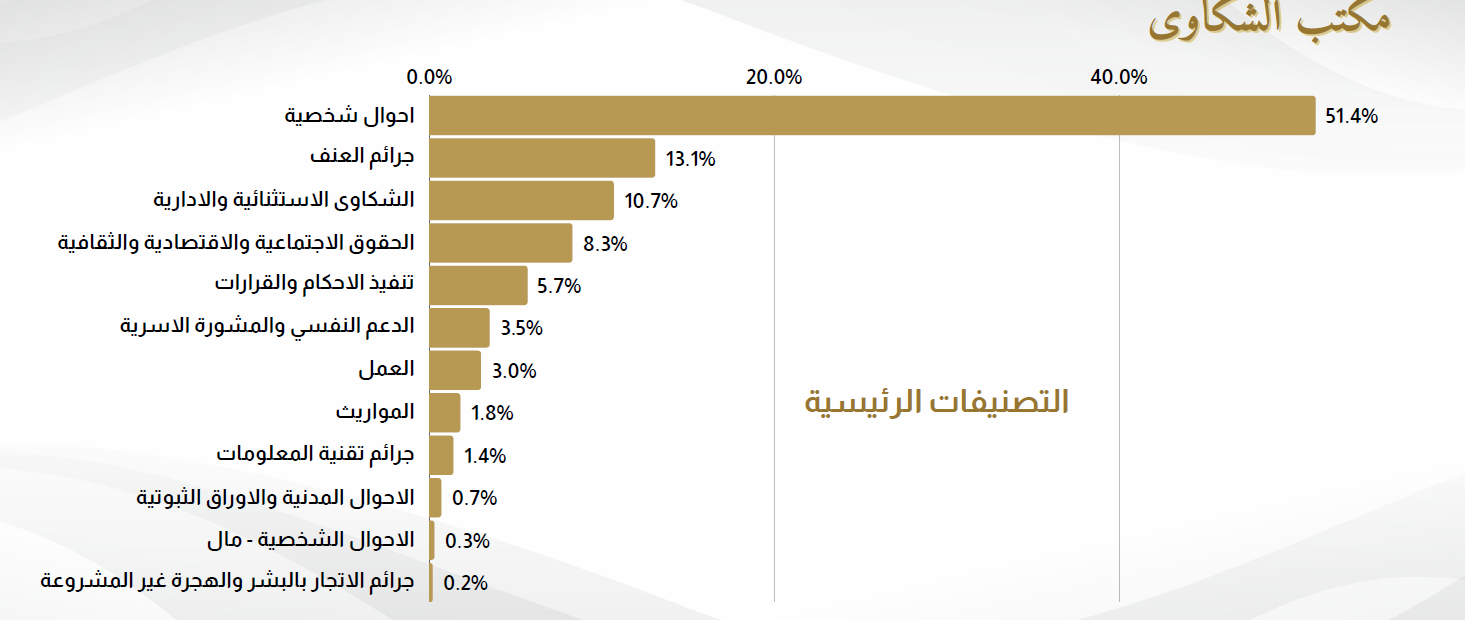 تقديم خدمات الدعم النفسي والاقتصادي والاجتماعي للناجيات من العنف:شراكة بين المجلس وبعض مراكز خدمات الدعم النفسي لتقديم الدعم للناجيات من العنف بالمجان من خلال مشاركتهن بجلسات في مجموعات ودوائر حكي Group Therapy تُقام بمقر المجلس القومي للمرأة لمساعدة السيدات وتقديم المساندة العاطفية لهم للحد من الآثار السلبية للعنف، إضافة إلى تزويد السيدات بمهارات وأساليب علمية تحسن من حالتها النفسية وترفع من جودة حياتها وتزيد من فاعلية ادوارها ومشاركتها المجتمعية. كما يتم تقديم برامج تعليمية وترفيهية متخصصة لأطفال تلك السيدات بذات الوقت لدعمهم نظرا لتأثرهم ببيئة العنف الاسرى، ويتم ذلك تحت إشراف وحدة الدعم النفسي والاجتماعي بالمجلس وبتنفيذ أخصائيين ومعالجين وخبراء نفسيين.تنفيذ برنامج تدريبي بالتعاون مع صندوق الأمم المتحدة للسكان لدعم الناجيات من العنف وتشجيعهن على مواجهة الأعباء النفسية والاجتماعية، من خلال تدريبهن في مجال الحرف اليدوية، وتم تنفيذ أولى دورات البرنامج بمحافظة القليوبية، ويجري العمل على توسع التنفيذ بمحافظات أخرى.تنفيذ ورشتين عمل للتوعية بمجال الشمول المالي، والتعريف بالخدمات المالية الالكترونية، وكيفية التعامل مع الصدمات.المحور التشريعي [محور تقاطعي مع المحاور الأربع لإستراتيجية النهوض بالمرأة  2030]قوانين وقرارات صدرت لصالح المرأة خلال العام 2023القانون رقم 28 لسنة 2023، بتعديل بعض أحكام القانون رقم 26 لسنة 1975 بشأن الجنسية المصرية، الخاصة بمنح الأولاد القصر الجنسية المصرية للأم الأجنبية سواء التي اكتسبت الجنسية المصرية أو كانت مولودة في مصر وتنتمي لبلد لغته العربية أو دينه الإسلام، وذلك تحقيقا لمبدأ المساواة بين الرجل والمرأة على حد سواء في إكساب الجنسية المصرية للأبناء.القانون رقم 185 لسنة 2023 بشأن تعديل بعض احكام قانون العقوبات الصادر بالقانون رقم 58 لسنة 1937 وتشديد العقوبات بشأن التحرش والعنف والتنمر.القانون رقم 186 لسنة 2023 بتعديل بعض احكام قانون الطفل الصادر بالقانون رقم 12لسنة 1996 والمتضمن تغليظ عقوبة عدم تسجيل المواليد، ومنح الأم الكافلة إجازة رعاية لمدة أربعة أشهر مدفوعة الأجر وذلك حال قيامها بكفالة طفل أقل من ستة أشهر.صدر القرار الجمهوري رقم 294 لسنة 2023، بشأن تعيين عدد ٣٤ قاضية كدفعه جديدة من القاضيات في وظيفة رئيس من الفئة (ب) بالمحاكم الابتدائية والنيابة العامة.صدر القرار الجمهوري رقم 577 لسنة 2023، بشأن ترقيات بعض القاضيات بمجلس الدولة.مشروعات القوانين المقترحة من المجلسمقترح بإضافة وتعديل بعض مواد قانون العقوبات الصادر برقم 58 لسنة 1937 "الايذاء البدني  فى نطاق الاسرة" القوانين والقرارات التي تم إبداء المقترحات والرأي فيها للجهات المختصةأرسل المجلس رؤيته إلى هيئة مستشاري مجلس الوزراء حول مشروع القانون المقترح من الأمانة الفنية للجنة العليا الدائمة لحقوق الانسان بتعديل بعض احكام قانون العقوبات بشأن التعدي على الحوامل واسقاطهن.أرسل المجلس رؤيته إلى هيئة مستشاري مجلس الوزراء حول مشروع القانون المقترح من الأمانة الفنية للجنة العليا الدائمة لحقوق الانسان بتعديل بعض احكام قانون العقوبات بشأن العنف الاسرى.المشاركة في اجتماع اللجنة المشكلة بقرار من رئيس مجلس الوزراء رقم 539 لسنة 2023 برئاسة وزيرة التضامن الاجتماعي وعضوية عدد من الوزارات والهيئات بشأن مناقشة مشروع قانون الرعاية البديلة ومحاور الاستراتيجية الوطنية للرعاية البديلة؛ وفي هذا الصدد أرسل المجلس القومي للمرأة تعليقاته على مشروع القانون، وشارك في المناقشات المتعلقة بإعداد الضوابط والمعايير الخاصة بتطبيق المادة (72مكرر) المضافة الى قانون الطفل والخاصة بمنح المرأة العاملة حال كفالتها طفلا عمره اقل من 6 أشهر الاجازة المقررة للام الطبيعية.قوانين/ موضوعات جارى العمل على دراستها: استكمال العمل على تعديل المادة 25 من القانون رقم 175 لسنة 2018 بشأن مكافحة جرائم تقنية المعلومات.نفاذاً لإستراتيجية حماية المرأة والطفل على الانترنت تم تشكيل لجنة فرعية من اللجنة التشريعية لإعداد مشروع قانون بشأن جرائم الانترنت.المجلس كشريك في الآليات المختلفة بالدولة  / وعلى المستوى الإقليمي والدوليالمجلس القومي للمرأة مؤسسة وطنية هدفها مصلحة المرأة خاصة والمجتمع بصفة عامة، ويساهم باقتراح السياسات العامة للمجتمع ومؤسساته الدستورية من خلال عدة أنشطة منها المشاركة الفعالة في المؤتمرات، المنتديات، الندوات، وأيضا من خلال إعداد الدراسات وأوراق العمل ورفعها إلى المؤسسات الدستورية المعنية. كذلك هو شريك في وضع وإبداء الرأي في الاتفاقيات الدولية والإقليمية، وبناء على ذلك فهو شريك في الاتي:بروتوكولات التعاون لتعزيز إطار عمل المجلس بالتنسيق مع مؤسسات الدولةخلال العام 2023 أبرم المجلس 15 بروتوكول تعاون، مبينا فيما يلي:إصدارات ومطبوعات المجلس 2023  / أدلة تدريبية / أوراق سياسات / تقاريرأصدر المجلس خلال العام 2023   عدد (10) إصدار (ورقي ورقمي) تناول مختلف قضايا المرأة، وهي:كتاب احتفالية المرأة المصرية - إرادة الحياة- كتاب المكرمات من فخامة السيد الرئيس عبد الفتاح السيسي رئيس الجمهورية، خلال احتفالية المرأة المصرية والأم المثالية في ٦ سنوات.- كتاب دليل العاملين بمكتب شكاوى المرأة الكتاب الرابع - الجرائم التكنولوجية.- دليل خدمات التمكين الاقتصادي للمرأة ذات الإعاقة.- بحث نحو محافظات صديقة للنساء والفتيات ذوات الاعاقة وأمهات الأشخاص ذوي الإعاقة Fact Sheet Women's Empowerment in Egypt.تقرير رصد دراما رمضان 2023.حصاد المجلس القومي للمرأة 2023.دراسة "المراجعة الوطنية لإحصاءات النوع الاجتماعي في مصر".المراجعة النصفية لمؤشرات متابعة وتنفيذ الاستراتيجية الوطنية لتمكين المرأة المصرية.تقرير الأعراف الاجتماعية ومشاركة المرأة في القوى العاملة في مصر.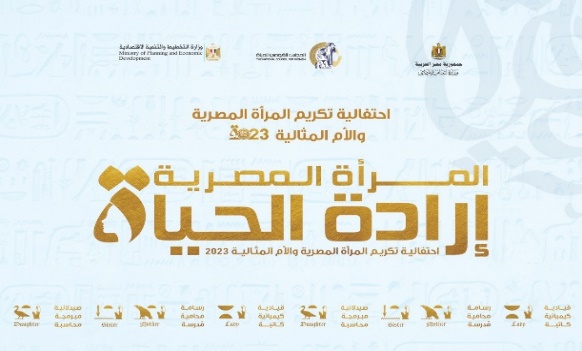 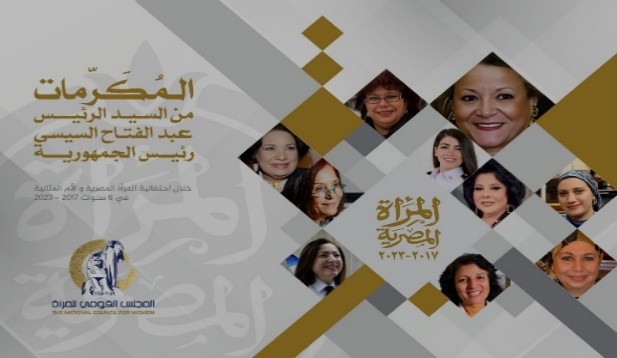 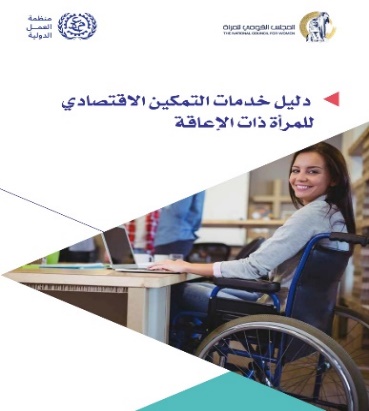 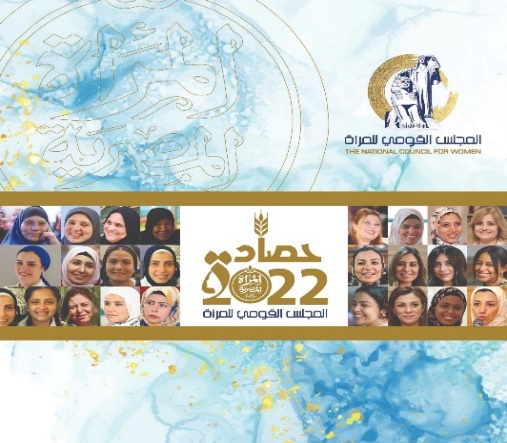 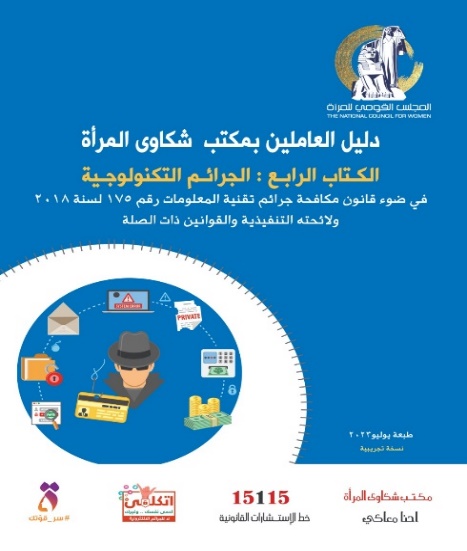 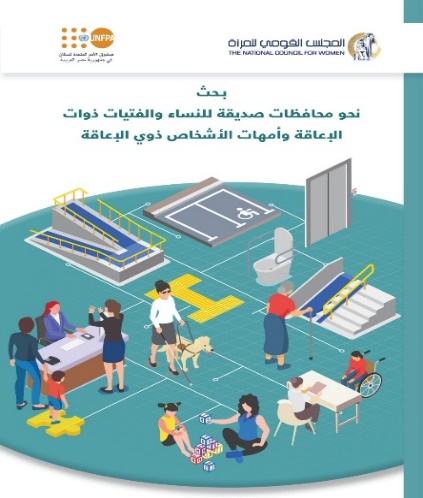 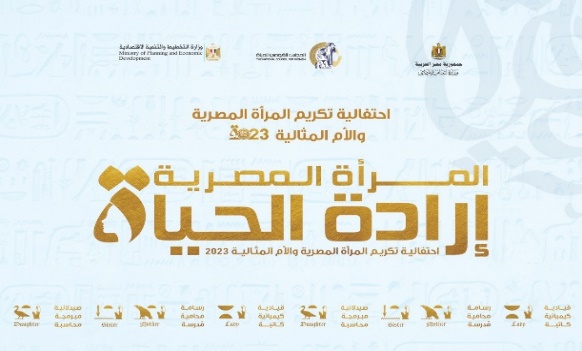 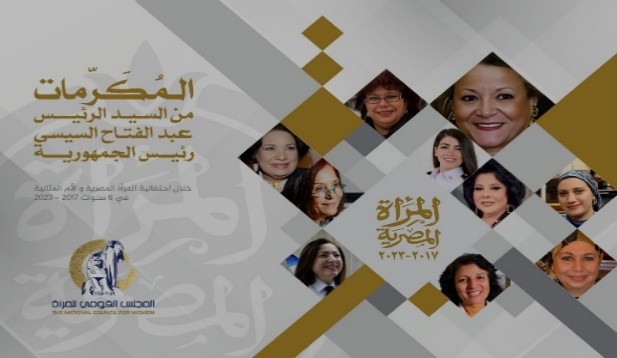 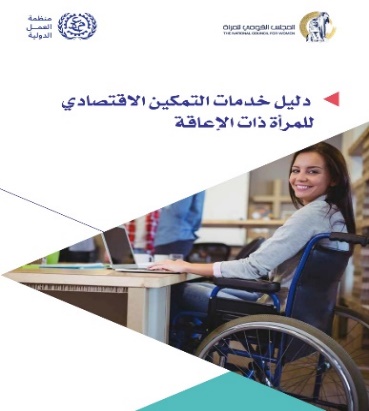 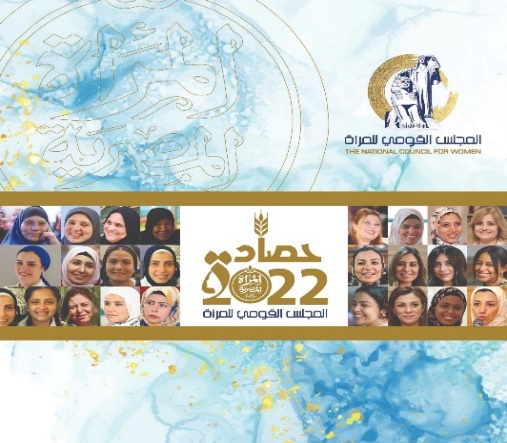 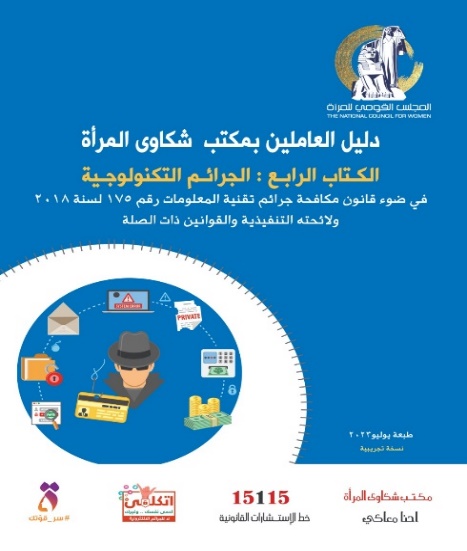 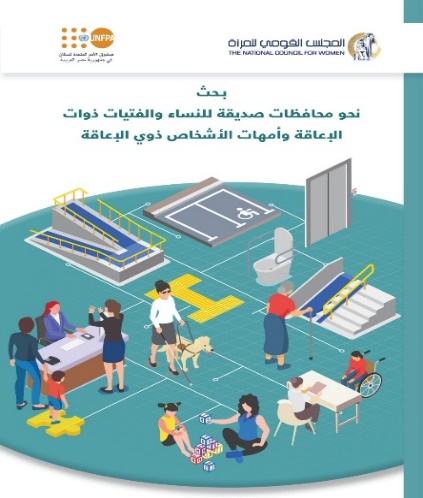 بيان رقمي بحصاد أنشطة المجلس القومي للمرأة لعام 2023إجماليمستفيد /ةطبقاً لمحاور الإستراتيجية الوطنية لتمكين المرأة المصرية 2030إجماليمستفيد /ةإجمالي مستفيد / نشاط من جهود المجلس خلال العام 202325,806,504إجمالي مستفيد / نشاط من جهود المجلس خلال العام 202325,806,504أولاً: محور التمكين السياسي20,022,378استخراج الأوراق الثبوتية، (إصدار وتجديد بطاقات الرقم القومي لغير القادرات).157,003تعزيز وصول المرأة للمناصب القيادية: شراكة مع وزارة التخطيط والتنمية الاقتصادية في تنفيذ برامج التأهيل للقيادات النسائية"البرنامج الوطني للمرأة في القيادة" بالتعاون مع المركز الدولي للتدريب التابع لمنظمة العمل الدولية:بتأهيل دفعة جديدة من 152 متدربة من القيادات التنفيذية للدولة خلال العام الحالي، وصل مستفيدات البرنامج 300 سيدة منذ إطلاقه عام 2022.تأهلت 50 متدربة متميزة من الدفعتين للحصول على "برنامج الزمالة السنوي لأكاديمية تمكين المرأة والشمول ومستقبل العمل" الذي نُفذ بمقر المركز الدولي للتدريب بمدينة تورين بإيطاليا.برامج التعاون مع معهد الحوكمة والتنمية المستدامة (الذراع التدريبي لوزارة التخطيط والتنمية الاقتصادية):برنامج "تأهيل القيادات النسائية بالحكومة المصرية على مستوى المحافظات": اقامة الدورة التدريبية الخامسة استفادت منها (198 متدربة). "برنامج توجيه القيادات النسائية بالجهاز الإداري للدولة" إعداد دليل تدريبي للتوجيه الوظيفي لرفع مهارات السيدات بالمستويات التنفيذية لتقلد المناصب العلياإقامة (2) ورشة عمل استهدفت 27 سيدة ممن سبق مشاركتهن في دورات القيادة النسائية، في إطار الأعمال التحضيرية لإطلاق الدورة التدريبية الأولى لبرنامج التوجيه الوظيفي.التعاون مع الأكاديمية الوطنية للتدريب:البرنامج التدريبي "المرأة تقود في المحافظات": تأهيل (405) سيدة من جميع المحافظات من خلال المشاركة ببرنامج المرأة تقود في المحافظات الذي تنفذه الأكاديمية تحت مظلة "مدرسة المرأة للتأهيل للقيادة".782توعية الناخبات بأهمية صوتهن الانتخابيحملة بلدي أمانة تم تنفيذها على مرحلتين تضمنت طرق أبواب وندوات وأمسيات ثقافية للأسرة المصرية:المرحلة الأولى: التوعية بدور السيدات في المشاركة العامة في المجتمع وبناء الوطن وعدم الانسياق وراء الشائعات. {2,929,373 مواطن/ة}المرحلة الثانية: التوعية بالحقوق السياسية للمرأة وأهمية مشاركتها في الانتخابات لتحقيق الديمقراطية والتمثيل العادل للجميع تحقيقا لنهضة المجتمع {16,935,026 مستفيد/ة}.19,864,399جائزة التميز الحكومي لتكافؤ الفرص وتمكين المرأة  التعاون مع وزارة التخطيط والتنمية الاقتصادية في نشر وتعميق ثقافة التميز والتطوير المؤسسي بقطاعات الدولة المختلفة لبناء القدرات وتعزيز فرص مشاركة المرأة في الوظائف الحكومية، من خلال إطلاق الدورة الثانية لجائزة التميز الحكومي لتكافؤ الفرص وإقامة ورشة عمل لعدد (194) من سفراء التميز الحكومي من 30 وزارة: 26 محافظة: 26 جامعة حول التخطيط الاستراتيجي والمساواة بين الجنسين وتكافؤ الفرص.194رئاسة جمهورية مصر العربية أعمال الشبكة الإقليمية لدعم المساواة وتكافؤ الفرص بين الجنسين ووصول المرأة الى المواقع القيادية في القطاع العام، لمدة عام خلفا عن المملكة الأردنية الهاشمية.إطلاق مبادرة "Super She" تحت رعاية المجلس القومي للمرأة وبالتعاون مع بنك مصر بهدف تأهيل الكفاءات الشابة من السيدات داخل البنك والحفاظ على المواهب القيادية، وتمكين المرأة من الوصول إلى مستوى جديد من الثقة القائمة على المعرفة.ثانياً: محور التمكين الاقتصادي 686,391برنامج تحويشة للادخار والاقراض الرقمي: 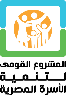 تدريب (1,693) مدرب/ة على إدارة المجموعات الادخارية من خلال دورات تدريب مدرب، ليصل اجمالي من تم تدريبهم 5,782 متدرب/ة منذ إطلاق البرنامج عام 2021.تكوين فريق عمل مؤهل من 1,340 ميسرة مالية ومشرفين ميدانيين ومشرفي محافظات، وإتاحة فرصة عمل لهم بالمشروع كوكلاء تغيير وميسرات ماليات، ويتم تدريبهم دوريا في مجال التثقيف الرقمي وغيره من الموضوعات التنموية، منها (مشروعات خضراء ذكية – الأمن السيبراني – الدورة البنكية). وصلت المجموعات الادخارية الى 12,000 مجموعة تضم 263,878 بتكوين 6,592 مجموعة جديدة من 145,174 سيدة في العام 2023، وتم توعية أغلبهن بمجال التثقيف المالي والاجتماعي من خلال 4095 جلسة توعوية.وصل عدد السيدات اللاتي حملت وسجلت على تطبيق تحويشة 166,388 سيدة.  فتح 38 حساب مجموعة بنكي لعدد 872 سيدة من المجموعات الادخارية بالتعاون مع بنك مصر، بإجمالي قيمة ادخارية 56,870.5 جنية مصري (من خلال 103 جلسة على تطبيق تحويشة الالكتروني)، ونسبة اقراض 14% من المدخرات.إقامة 23 نموذج محاكاة بنكية "تحويشة في بنك" على مستوى 20 محافظة لنشر ثقافة الادخار والاقراض الرقمي بالمجتمعات المستهدفة، وتقديم 345,677 خدمة توعوية ومنتجات مالية، والتعريف بتدخلات المجلس لتمكين المرأة اجتماعيا واقتصاديا وحمايتها من كافة أشكال التمييز.استحداث وتسجيل حقوق الملكية الفكرية لشخصيتين فنيين "رشيدة" و"فصيلة" لتوصيل رسائل مبسطة للسيدات في إطار نشر ثقافة الادخار والاقراض الرقمي.492,544برامج التدريب في مجال التثقيف المالي برنامج تحويشة للتثقيف المالي "مستوى أساسي للتوعية المالية"إقامة (366) دورة من خلال الميسرات الماليات، استفادت منها  17,572 سيدة من خارج المجموعات الادخارية.إقامة (1,428) دورة من خلال الميسرات الماليات، استفادت منها 39,600 سيدة من داخل المجموعات الادخارية. برنامج التعامل الرشيد مع أمواليمستوى متقدم من مستويات برامج التثقيف المالي، تُستخدم فيه المنهجية العالمية لمنظمة العمل الدولية "التعامل الرشيد مع أموالي" من خلال 147 من الكوادر التدريبية الوطنية المؤهلة من قبل منظمة العمل الدولية. إقامة (568) دورة استفادت منها 18,505 سيدة، بقرى المحافظات المشمولة بالمشروع القومي لتنمية الأسرة المصري، ليصل اجمالي مستفيدات البرنامج منذ بدء مشروع تنمية الاسرة الى 46,718 سيدة.إقامة (7) دورات لعدد سيدة (193) سيدة من القرى الأكثر تصديرا للهجرة غير الشرعية بمحافظات المنيا والاقصر والغربية والبحيرة.تنفيذ (4) دورات استهدفت 100 سيدة من حي الأسمرات في إطار اهتمام الدولة بتحسين الخصائص السكانية لأهالي السكن اللائق.وصل عدد المدربين الوطنيين المعتمدين للبرنامج الى 56 مدرب/ة وطنيين، باعتماد مجموعة جديدة خلال (5) دورات اعتماد نُفذت في العام 2023، بحضور 60 مشاركة من الفتيات وتوعيتهن ماليا.استثماراً لخبرة المجلس في اعتماد كوادر وطنية للبرنامج تم التعاون مع مشروع "اي -فرصة Eyeforsa"الممول من منظمة العمل الدولية في اقامة (2) دروة اعتماد لعدد (14) مدرب/ة من محافظتي أسيوط والشرقية، بحضور (28) مشاركة من الفتيات وتوعيتهن ماليا.76,072برامج التوعية والتدريب في مجال ريادة الأعمالالبرنامج التدريبي رائدة: إقامة (2,323) دورة استفادت منها {58,050 سيدة} بالقرى المشمولة بالمشروع القومي لتنمية الأسرة المصرية، ليصل اجمالي مستفيدات البرنامج منذ بداية مشروع تنمية الأسرة 158,050 سيدة.البرنامج التدريبي صاحبات المشروعات الصغيرة يمضين قدما: إقامة (6) دورات استفادت منها {98 سيدة} بالقرى الأكثر تصديرا للهجرة غير الشرعية بمحافظات المنيا، الغربية، البحيرة، الأقصر.58,148برامج تأهيلية لزيادة مشاركة المرأة في سوق العملمشاغل ووحدات التدريب الإنتاجي: تجهيز ورفع كفاءة (42) مشغل ووحدة، منهم مشاغل يتم تشغيلها بالتعاون مع هيئة تنمية الصعيد، ومراكز صحة وتنمية الأسرة، ومن خلالها تم تنفيذ التالي: في مجال تدريب الحرف اليدوية(813) ورشة لتنمية المهارات في مجال الحرف اليدوية استفادت منها [18,153 سيدة من القرى المشمولة بالمشروع القومي لتنمية الأسرة المصرية، و (38) فتاة من خارج قرى حياة كريمة بمحافظتي الجيزة والقاهرة].إقامة (5) ورش تدريبية استهدفت (40) سيدة من زوجات الملحقين العسكريين الأجانب.إقامة (9) تدريبات بالتعاون مع شركة سينمار للكيماويات استفادت منها 123 سيدة من محافظة بورسعيد(325) سيدة من قرى المحافظات المشمولة بمشروع معالجة الدوافع الاقتصادية للهجرة غير الشرعية استفادت من تدريبات المستوى الأساسي والمتقدم من خلال (50) ورشة تدريبية مستوى أساسي ومتقدموصلت منتجات المشاغل ووحدات التدريب الإنتاجي ما يقرب من 450 ألف منتج حرفي متنوع تم تسويقها بالمعارض المحلية والدولية تحت شعار منتجات الأسرة المصرية. من بين المنتجات التي صممها وأنتجها مشغل الجيزة بأيادي مصرية فساتين فتيات كورال ذوي الهمم، واهدائها لهن لارتدائها بالحفل الذي نظمته دار الأوبرا 2023 وبالحفلات المستقبلية.  توسيعا للخدمات المقدمة للسيدات الناجيات من العنف، أطلق المجلس برامج تدريب حرفي لعدد 297 سيدة لتعزيز مسار الإحالة الوطني من خلال الخدمات المقدمة للشاكيات (تم إدراج رقم المستفيدات بمحور الحماية).في مجال تدريب الارشاد والتصنيع الزراعي(598) سيدة / رجل من المحافظات المشمولة بمشروع معالجة الدوافع الاقتصادية للهجرة غير الشرعية استفادوا من دورات المستويين الإرشادي والمتقدم في مجال التصنيع الزراعي من خلال (53) ورشة تدريبية مستوى أساسي ومتقدم.مبادرة "مطبخ المصرية" تعزيزاً لنجاح المطبخ المجتمعي السابق تجهيزه بفرع المجلس لمحافظة الجيزة، أطلق المجلس مبادرة جديدة تحت عنوان "مطبخ المصرية" للتوسع بفكرة المطابخ المجتمعية بالمحافظات.بالتنسيق مع المدارس الفندقية في 18 محافظة قام المجلس بتدريب 11,882سيدة لتنمية المهارات على فن إعداد الولائم الكبرى وإدارة المطابخ كنواة للبدء في مشروع صغير. تم انتاج 47,978 وجبة متكاملة وزعت على الأسر الأكثر احتياجا بقرى المحافظات المستهدفة. ويذكر أنه من ضمن الأماكن التي تم تنفيذ المبادرة بها الكنيسة الكاتدرائية بالعباسية التي انتجت وجبات تم توزيعها على الصائمين المسلمين والمسيحيين.بناء القدرات في مجال البيع والتسويقإطلاق مبادرة بعنوان "إنتي قدها" بالشراكة مع شركة سانيتا للمنتجات الاستهلاكية، تم من خلالها تدريب (80) سيدة على مهارات البيع والتسويق منتجات الشركة بمحافظات القاهرة والجيزة والإسكندرية.31,239دعم التمكين الاقتصادي والثقافي للمرأة من خلال الحفاظ على الحرف التراثية وتعزيز ملكيتها:إقامة ورشة عمل بعنوان "رائدات الأعمال وحقوق الملكية الفكرية" استهدفت توعية (50) من رائدات الأعمال بأهمية تسجيل الملكية الفكرية لمنتجاتهن وانشاء علامات تجارية وأثرها على زيادة المبيعات.مشروع الملكية الفكرية وريادة الأعمال للسيدات في مصر بالتعاون مع المنظمة العالمية للملكية الفكرية "الويبو"المرحلة الأولى من المشروع: إقامة جلسة تعريفية لعدد (66) سيدة من قطاع حرفة التللي بجزيرة شندويل بمحافظة سوهاج، لتحديد الاحتياجات والوقوف على التحديات التي تواجههن في الحرفة. المرحلة الثانية: شاركت الـ (68) سيدة (ممن سبق لقاءهم بالجلسة التعريفية) في (3) ورش عمل لرفع الوعي بأهمية تسجيل علامة تجارية جماعية لتعزيز قيمة المنتج وحمايته من التقليد والحفاظ على الحرفة التراثية من الاندثار، وتعزيز المهارات في مجال الاتصال.118الخدمات التسويقية لصاحبات الحرف "مبادرة المصرية"تخصيص منفذين للمجلس بمحافظة البحر الأحمر ليكونا بمثابة معرض دائم لتسويق منتجات ورش التدريب الحرفي التي ينفذها المجلس بجميع المحافظات.المشاركة بجناح خاص للمجلس في (13) معرض تسويقي، منها: ديارنا، تراثنا، المعرض العربي للأسر المنتجة "بيت العرب"، معرض المصرية بمنزل سفير الاتحاد الأوروبي، معرض الكتاب، ومعارض أقيمت على هامش المؤتمرات الوطنية واستقبال الوفود الأجنبية؛ بهدف دعم صاحبات الحرف من شبكة رائدات أعمال المجلس وإتاحة الفرص التسويقية لهن، إضافة الى عرض منتجات ورش التدريب الحرفي بمشاغل ووحدات التدريب الانتاجي للمجلس لحت شعار "منتجات الأسرة المصرية" 13 معرضتعاون مع مؤسسة شباب القادة YLF في دعم أنشطة طالبات التعليم الفني She Leads ومنصة الأنشطة الطلابية Leaders Leagueمعسكر تدريبي استفاد منه 100 طالب/ة من جميع الجامعات المصرية لمناقشة دور الشباب في مواجهة التحديات خاصة بمجال التقدم التكنولوجي والذكاء الاصطناعي.ندوة في إطار إطلاق فعاليات "تمكين المرأة في الأنشطة الطلابية"، بهدف التعرف على المشاكل التي تواجهها الفتيات في الأنشطة الطلابية، استفاد منها 150 طالب/ةالإعلان عن مسابقة لمناهضة العنف ضد المرأة.250مشاركة أعضاء فروع المجلس بالمحافظات في الأنشطة التي تدعم تمكين المرأة اقتصاديا: 346 ندوة استفادت منها 28,020 سيدة.28,020ثالثاً: محور التمكين الاجتماعي1,357,016تحسين الخصائص السكانية لأهالي السكن بديل العشوائياتيولي المجلس اهتمام بتحسين الخصائص السكانية لأهالي السكن اللائق (بديل العشوائيات)  خاصة حي الأسمرات، من خلال أنشطته التفاعلية التي يتم تنفيذها بكافة المحافظات للتوعية بمختلف مجالات ومحاور التمكين، ومنها ما قُدم للمناطق الأخرى، على سبيل المثال: الأسمرات : دورات تثقيف مالي، قافلة طبية، محاكاة تحويشة في بنك ، رحلات ترفيهية توعية واعانات لطلبة المدارس استفاد منها  4,331 مستفيد/ة.أهالينا والمحروسة: تنفيذ فعاليات تحويشة بنك استفادت منها 2000 سيدة.أسوان: ورشة فنية لـ 300 طالبة/ة على هامس مهرجان أسوان.محافظات الإسكندرية/ البحيرة/ البحر الأحمر / بورسعيد / الدقهلية: تدريبات حاسب ألي، حملات طرق أبواب، تدريبات ريادة أعمال / دوائر حكي، استفادت منها 3,000 سيدة.انضمام المجلس إلى عضوية لجنة تنمية المناطق المخصصة للسكن بديل العشوائيات بوزارة التنمية المحلية.9,631[رقم لن يتم احتسابه بالإجمالي لإدراجه على مستوى الأنشطة بجميع محاور التقرير]التوعية والتثقيف بالمفاهيم الأساسية للقضية السكانية والآثار الاجتماعية الاقتصادية للزيادة السكانيةمحور التوعية والتثقيف برنامج التوعية بالقضية السكانية "جلسات دوار" تنفيذ (12,395) جلسة دوار، استفاد منها إجمالي 827,133 مستفيد/ة: 677,526 سيدة / 149,607 رجل.إقامة (361) أمسية ثقافية ورمضانية لعدد 163,850 مستفيد/ة.990,983برنامج "الارشاد الأسري والتنشئة المتوازنة" تأهيل كوادر جديدة من مدربين ومدربات التنشئة المتوازنة وخلال العام الجاري تم تدريب عدد 156 مدرب/ة {ليصل اجمالي المدربين الوطنيين في مجال التنشئة المتوازنة 486 مدرب/ة منذ بدء المشروع في 2021}.تنفيذ حملات توعوية بالمحافظات بالتعاون مع وحدة لم الشمل بالأزهر الشريف، استفاد منها 54,347 مستفيد/ة {ليصل بذلك اجمالي الحملات التي تم تنفيذها منذ إطلاق البرنامج عام 2021 إلى 135 حملة استفاد منها 114,347مواطن/ة في 20 محافظة..إقامة (2) معسكر عائلي للتنشئة المتوازنة بين الأمومة والأبوة لعدد 28 أسرة {112 من الأمهات والآباء وأطفالهم {ليصل اجمالي المستهدفين من المعسكرات العائلية منذ إطلاقها عام 2021 الى 170 أسرة بإجمالي 680 مشارك/ة}.عقد 59 دورة في 20 محافظة استهدفت توعية (3,106) من المترددين على عيادات الصحة للأمومة والطفولة وطلاب مدارس ومعاهد التمريض بالتنسيق مع وزارة الصحة والسكان.إطلاق مسرحية تفاعلية تحت مسمى "عيلة في منتهى السعادة"، للتوعية بمفهوم التنشئة المتوازنة والتعريف بخدمات المجلس استهدفت 6,265 مواطن/ة من خلال 38 عرض مسرحي بمحافظات الغربية، الشرقية، الوادي الجديد، المنوفية، كفر الشيخ، البحيرة، أسيوط، المنيا، الإسكندرية.مبادرة "انت الحياة" بالتعاون مع مؤسسة حياة كريمةتنفيذ حملات توعوية تحت شعار "انت حياة" استفادت منها 6,396 سيدة من القرى المشمولة بالمشروع القومي لتنمية الأسرة المصرية بمحافظات البحيرة، الجيزة، بني سيوف، الإسكندرية، الغربية، السويس، الإسماعيلية، كفر الشيخ.70,382مبادرات تمكين الفتاة المصرية "دوي يا نورة" تحت رعاية السيدة انتصار السيسي قرينة السيد رئيس الجمهوريةمبادرة نورة للاستثمار في فتيات مصر إعداد كوادر تدريبية (30 مدربة) لتأهيل ميسرات نورة على إدارة الجلسات التوعوية للفتيات المستهدفات من المشروع وتقديم الدعم النفسي والاسعافات النفسية والأولية.تأهيل 362 ميسرة وضمهن لفريق عمل نورة ليصل الى 457 ميسرة للبرنامج في 18 قرية من القرى المشمولة بالمشروع القومي لتنمية الأسرة المصرية بمحافظتي أسيوط وسوهاج. وصل اجمالي مستفيدات برنامج نورة منذ إطلاقه عام 2022 إلى 7,802 بانضمام 7,369 فتاة جديدة خلال العام 2023 من محافظتي أسيوط وسوهاج.تم تنفيذ فعاليات مجتمعية ضمت 2187 من الفتيات و 1,071 من الأمهات.بلغت نسبة الوصول للمنشورات الخاصة بـ نورة على منصات التواصل الاجتماعي 434,050 وبلغت نسبة التفاعل 36,951 وعدد دقائق مشاهدات الفيديوهات 21,017 دقيقة.8,832مبادرة دوي:استفاد (91,937) مستفيد/ة من أنشطة دوّي التفاعلية (دوائر حكي للفتيات والأولاد بالمدارس وأولياء الأمور، نوادي المشاهدة)، والتي هدفت إلى تشجيع الفتيات على التعبير على آرائهن وآمالهن ومخاوفهن ومشاركة القصص والخبرات لتمكينهن داخل مجتمعاتهن المحلية.91,937تعزيز الخدمات الصحية للمرأة:إقامة (47) قافلة طبية على مستوى كافة المحافظات، استفاد منها {18,838 مستفيد/ة }.إقامة قافلة طبية توعوية بحي الأسمرات استفادت منها (2000 سيدة)، شملت القافلة الخدمات التالية: - سيارة ماموجرام للكشف المبكر عن الأورام، وعيادة أسنان، والتوعية بقضايا الجرائم الإليكترونية والتحرش وسبل الإبلاغ والعقوبات ذات الصلة. إقامة (354) ندوة توعوية في مجال الصحة العامة والإنجابية والوقاية من الأمراض المعدية استفادت منها {28,383 مستفيدة}.دعم مراحل انشاء فرع مستشفى بهية الشيخ زايد وصولا الى افتتاحه.49,221مساعدات وخدمات اجتماعية: المساهمة في توزيع الاحتياجات الأساسية للسيدات غير القادرات على مستوى المحافظات استفادت منها {20,396 سيدة}.ساهمت تدريبات مطبخ المصرية (18 مطبخ) في دعم الأسر المصرية الأكثر احتياجا بالقرى المناطق الأكثر احتياجا في 18 محافظة، من خلال إعداد وتقديم وجبات جاهزة لعدد 47,978 مستفيد/ة68,374مشاركة أعضاء فروع المجلس بالمحافظات في الأنشطة التي تدعم تمكين المرأة اجتماعيا: 900 ندوة استفادت منها 77,231 سيدة.77,231تقديم خدمات البحث والاطلاع حول مختلف قضايا المرأة:استفاد منها (56 مستفيد/ة) من المترددين على المكتبة المتخصصة للمجلس والتي تضم العديد من الكتب والأبحاث والدراسات المتخصصة في قضايا المرأة وأدوار الرجال والنساء، بالإضافة الى استقبال الوفود الرسمية.56رابعاً: محور الحماية 3,740,719تعزيز مسار الإحالة الوطني متعدد القطاعات لتقديم خدمات حماية واستجابة جيدة للناجيات من العنف: من خلال ورش العمل التفاعلية للقائمين على جهات انفاذ القانون [وزارة العدل/ مجلس الدولة / النيابة العامة / المركز القومي للدراسات القضائية / مجلس الدولة / النيابة الادارية]، والعاملين بالقطاع الصحي والأخصائيين الاجتماعيين والنفسيين، لتعزيز القدرات في مجال التعامل مع قضايا العنف والناجيات منه.ورش عمل جهات انفاذ القانونورش التعاون مع معهد البحوث الجنائية والتدريب التابع للنيابة العامةالمشاركة بفاعليات الدورة التأسيسية الثانية عشر لأعضاء النيابة العامة الجدد، لاستعراض جهود المجلس في التعامل مع قضايا العنف ضد المرأة، ونظام الإحالة الوطني، والتعرف على الاتفاقيات الدولية التي وقعت عليها مصر لاسيما اتفاقية مناهضة كافة اشكال التمييز ضد المرأة.إقامة ورشتين عمل استهدفت 138 عضو/ة من أعضاء وعضوات النيابة العامة حول الإطار التشريعي لجرائم العنف ضد المرأة وقوانين الأسر300138القضاة الجدد: إقامة دورة التكوين الأساسي للقضاة الجدد لعام 2023 حول دور القضاء في مناهضة العنف ضد المرأة، استفاد منها (462 قاضي).برنامج قاضيات مجلس الدولة: إقامة التدريب التفاعلي الثاني حول مناهضة العنف ضد المرأة ومهارات وفنون التواصل والقيادةـ (استفادت منها 45 قاضية)46245تعزيز دور مقدمي خدمات الدعم النفسي والقانوني والصحي شراكة مع كلية طب القصر العيني – قسم الطب النفسي في إطلاق برنامج تدريب مهني لتأهيل كوادر متخصصة في تقديم خدمات دعم النفسي والاجتماعي، وفي إطار بروتوكول التعاون أقيمت الدورة التدريبية الأولى لعدد 40 مشارك/ة.العاملين بعيادات المرأة الآمنة بالمستشفيات الجامعية: إقامة دورة تدريبية للفريق الطبي بعيادة المرأة الآمنة بكلية طب الجامعة الحديثة للعلوم والتكنولوجيا استفاد منها {25 طبيب/ة من أقسام الطب النفسي والشرعي والنساء والتوليد}.مكتب شكاوى المرأة: استقبال شكاوى وتقديم مشورات قانونية للشاكيات (26,053 شكوى).تعزيز قدرات موظفي المكتب ومديري الحالة حول تلقي الشكاوى المتنوعة وكيفية الإحالة وسبل تقديم الدعم النفسي والقانوني للشاكيات (80 مستفيد /ة).بناء قدرات (290) من المحاميين المتطوعين في مجال التقاضي في قضايا العنف ضد المرأةـ وكيفية التعامل مع المعنفات.بناء قدرات عدد (10) من رجال الدين الأزهريين، حول الإطار التشريعي لجرائم العنف ضد المرأة وجرائم تقنية المعلومات.رفع الوعي القانوني والحقوقي للمرأة من خلال 193 ندوة استفادت منها 29,641 سيدة، وشملت موضوعات التوعية قضية الابتزاز الإلكتروني والعنف السيبراني وأهمية الإبلاغ والعقوبات ذات الصلة.التعاون مع مجلس الدولة في إقامة ورشة العمل الأولي حول "قانون الخدمة المدنية والقوانين ذات الصلة بالوظائف العامة بالدولة" استفاد منها (90 مشارك/ة) من ممثلي القطاعات المختلفة من وزارات (العدل - النقل - الداخلية - الشباب والرياضة - الثقافة - البترول - المالية - التموين والتجارة الداخلية - الكهرباء - والاتصالات وتكنولوجيا المعلومات - التنمية المحلية - الزراعة - التجارة والصناعة) بهدف تعزيز سبل التعاون بين المجلس والجهات الشريكة في إطار نظام الإحالة الوطني. ورش عمل استهدفت (250) موظف/ة من الشركات التابعة لوزارة النقل المصرية، لرفع الوعي بالإطار التشريعي لجرائم العنف ضد المرأة وتكنولوجيا المعلومات (جرائم الإنترنت)توسيع الخدمات المقدمة للشاكيات وتخفيف الآثار الاجتماعية والاقتصادية الناجمة عن العنف: إطلاق ورش تدريب حرفي للسيدات الناجيات من العنف لتأهيلهن وإعادة ادماجهن في المجتمع وتلبية احتياجاتهن خاصة الاقتصادية، استفادت منها 297 سيدة بمحافظة القليوبية من خلال 16 ورشة تدريب حرفي.إقامة جلستين لتوعية الشاكيات بمجال الشمول المالي والخدمات المالية الاليكترونية، والصحة النفسية، وكيفية التعامل مع الصدمات، استفادت منها 40 سيدةتنفيذ جلسات حكي Group Therapy  بواسطة الخبراء والأطباء النفسيين.402526,053802901029,641 9025029740الجهود للقضاء على ختان الاناث الجهود التوعوية للقضاء على الختان تنفيذ الحملة الممتدة لطرق الأبواب "احميها من الختان".تعزيز الإطار المؤسسي للقضاء على ختان الاناثسلسلة دورات البرنامج التدريبي الذي يستهدف مؤسسات الدولة للتعريف بالجهود الوطنية للقضاء على الجريمة والتطور التشريعي لها ودور الطب الشرعي في اثباتها:اقامة الدورة التدريبية الأولى والثانية لموظفي وموظفات هيئة النيابة الإدارية، استفاد منها 100 مستفيد/ة.إقامة الدورة التدريبية الثانية والثالثة لموظفي وموظفات وزارة العدل، استفاد منها 150 موظف/ةإقامة الدورة التدريبية الرابعة لموظفي وموظفات وزارة العدل خلال حملة الـ 16 يوم للقضاء على العنف ضد المرأة، استفاد منها 50 موظف/ة.إقامة سلسلة من ورش العمل بكافة المحافظات للوقوف على التطور المعرفي للقيادات الدينية في تناول قضية ختان الاناث، استهدفت القادة الدينين من أئمة وزارة الأوقاف وقساوسة الكنيسة المصرية الارثوذكسية.3,374,956 100150502,237رفع الوعي المجتمعي بأهمية التصدي للعنف الموجه ضد المرأة والقضاء عليه تنفيذ (3) ندوات لرفع الوعي بين طالبات وطلبة الجامعات حول "كيفية التعامل مع الايذاء البدني والتحرش في الأماكن العامة والخاصة" بالتعاون مع مؤسسة مطمن، استفاد منها 220 طالب/ة من جامعات حلوان، المنصورة، الاكاديمية العربية للعلوم البحرية والتكنولوجيا}مشاركة أعضاء فروع المجلس بالمحافظات في الأنشطة التي تدعم حماية المرأة: (327) ندوة استفادت منها 20,261 سيدة كالاتي: [13,003 مستفيدة من التوعية حول القضاء على العنف ضد المرأة / 1,232 مستفيدة من التوعية حول ترشيد الاستهلاك: 6,026 مستفيدة من التوعية البيئية ودور المرأة في التغير المناخي].حملة "كوني 2023" تُقام الحملة سنويا في إطار الحملة العالمية 16 يوم من الأنشطة للقضاء على العنف ضد المرأة والفتاة، ينفذ خلالها زخم من الأنشطة لرفع الوعي المجتمعي بكافة المحافظات، والأنشطة الطلابية، والندوات والحلقات النقاشية التي تنفذها لجان المجلس لبحث قضايا العنف ذات الصلة وكيفية التصدي لها، مثل:- قضايا الزواج المبكر، ختان الاناث، الحرمان من التعليم، اقصاء المرأة داخل المجتمعات المحلية، الإطار التشريعي للعنف ضد المرأة والفتاة؛ ووصلت الحملة الى ما يزيد عن 2.5 مليون مستفيد/ة من خلال حملة طرق الأبواب احميها من الختان التي تم تنفيذها ضمن أنشطة ال 16 يوم، والفعاليات الأخرى [تم ادراج عدد المستفيدين ببند سابق](1,727) مستفيد/ة من ندوات توعوية / حلقات نقاشية نفذتها اللجان الدائمة للمجلس منها: لقاءات عن دور الجامعات في مكافحة العنف ضد المرأة والتميز ضد المرأة والحماية القانونية وأوجه الدعم استهدفت طالبات وطلاب جامعات (السويس – الفيوم – طنطا).حملة طرق أبواب احميها من الختان 2.5 مليون 22020,2611,727 (دون عدد مستفيدين احميها من الختان لإدراج الرقم في بند اخر)التوعية بمخاطر الهجرة غير الشرعية بالشراكة مع وزارة الدولة للهجرة وشئون المصريين في الخارجتنفيذ الحملة الممتدة لطرق الأبواب "مراكب النجاة" للحد من مخاطر الهجرة غير الشرعية سبقها تدريب للرائدات المجتمعيات على رسائل الحملة. {165,986 زيارة منزلية في 39 قرية بمحافظات الشرقية، أسيوط، قنا، سوهاج، الأقصر، المنوفية، الغربية والدقهلية}.تدخلات التوعية بمشروع معالجة الدوافع الاقتصادية للهجرة غير الشرعية"إقامة (3) معسكر عائلي "على البر" لعدد 375 من الأمهات والآباء وأطفالهم بمحافظات المنيا والغربية البحيرة والمنيا.إقامة (15) جلسة توعوية استفاد منها 247 سيدة ورجل بمحافظات المنيا والغربية البحيرة والمنياإقامة (3) دوائر حكي استفاد منها 82 طفل/ة من القرى الأكثر تصديرا للهجرة المشمولة بمشروع معالجة الدوافع الاقتصادية للهجرة غير الشرعية.282,06637524782شراكة مع وزارة السياحة في دعم وتهيئة بيئة عمل آمنة للمرأة في قطاع السياحة في جمهورية مصر العربية، من خلال التالي من تدخلات:مراجعة السياسات الداخلية لعدد 14 فندق لدعم بيئة عمل أمنة للمرأة العاملة بهما وتوثيق الممارسات الجيدة والتجارب الناجحة لاستمرار المرأة في مجال العمل، تقدمت البعض منهم للحصول على الختم المصري للمساواة بين الجنسين وتمكين المرأة ويجري العمل على تدقيق السياسات الداخلية لهم.تدريب اجمالي 260 من العاملات والعاملين من الجنسين بعدد 9 فنادق.توعية 201 من طلبة وطالبات كليات السياحة والفنادق بجامعات حلوان والسادات والإسكندرية ومطروح والأقصر والغردقة من خلال إقامة 3 معسكر توعوي.تدريب لعدد من رائدات الأعمال المؤهلات للعمل بالقطاع السياحي بعنوان "المساواة بين الجنسين لرائدات الأعمال المؤهلات للعمل بالقطاع السياحي " استفاد منها 26 مستفيد/ة، بهدف التعريف بمبادئ المساواة بين الجنسين والأدوار الاجتماعية المختلفة للمرأة والمواد القانونية التي تحمي المرأة من كافة أشكال العنف الممارس ضده.487إجمالي مستفيدة / نشاط عن العام 2023 {دون ادماج الوصول التوعوي عبر وسائل التواصل الاجتماعي}25,806,504بيانالقرار اللجنة الوطنية التنظيمية للمبادرة الوطنية للمشروعات الخضراء الذكية في محافظات الجمهورية قرار رئيس مجلس الوزراء رقم 2738 لعام 2022اللجنة الوزارية للمشروع القومي لتنمية الأسرة المصرية تم التشكيل أغسطس 2021 المجلس القومي للأجور (يختص بوضع الحد الأدنى للأجور على المستوى القومي)قرار رئيس مجلس الوزراء رقم 2659 لسنة 2020 بإعادة تشكيل المجلس القومي للأجور واختصاصاته [ضم التشكيل رئيسة المجلس القومي للمرأة].اللجنة الوزارية لدراسة المقابل المادي والحد الأدنى لمرتبات العمال بالمشروعات القومية حيال توقفهم عن العمل بسبب الاجراءات الاحترازية المتخذة لمواجهة انتشار فيروس كورونا.قرار رئيس مجلس الوزراء رقم 1097 لسنة 2020 لجنة العمالة المتضررة من التداعيات الاقتصادية لفيروس كورونا المستجدتم التشكيل عام 2020اللجنة العليا الدائمة لحقوق الإنسان (تختص بوضع استراتيجية وطنية لحقوق الانسان وخطط العمل لتنفيذها ومتابعتها).قرار رئيس مجلس الوزراء 2396 لسنة 2018 اللجنة الوطنية التنسيقية لمنع الهجرة غير الشرعية ومكافحة الاتجار بالبشر قرار رئيس مجلس الوزراء رقم 192 لسنة 2017المجلس القومي لحقوق الانسانالمشاركة في إطلاق الإستراتيجية الوطنية لحقوق الانسان وزارة القوى العاملةالمشاركة في وضع الخطة الوطنية للمساواة بين الجنسين في مجال العمل.لجنة القضاء على كافة أشكال التمييز ضد المرأة CEDAWفوز الدكتورة مايا مرسي رئيسة المجلس القومي للمرأة وممثلة عن جمهورية مصر العربية بعضوية اللجنة للفترة 2023-2026، عقب حصولها على 126 صوت بالانتخابات التي أجريت بمقر الأمم المتحدة بنيويورك.اللجنة العليا لتنمية المناطق المخصصة للسكن بديل العشوائيات قرار وزير التنمية المحلية رقم 381 لسنة 2023اللجنة التشريعية لوزارة القوى العاملة لإعداد مشروع قانون العمالة المنزلية.قرار وزاري رقم (342) لسنة 2023 لإعداد مشروع قانون العمالة المنزلية.جهة التعاونالهدف مؤسسة مصر الخير تدريب السيدات على مشروعات الصناعات الغذائية بالإضافة لأي مشروعات إنتاجية وحرفية أخرى لتحقيق التمكين الاقتصادي للمرأة المعيلةمؤسسة "فاهم"دعم التعاون العلمي والمجتمعي للمرأة في مجال الصحة النفسية والدعم النفسي المهنيمؤسسة أوتاد تنفيذ مشروع "دواير" الممول من مؤسسة سيديال ويتم التنفيذ بمحافظة سوهاج للتمكين الاقتصادي للمرأة رائدة الأعمال في مجال السياحة الريفية في الصعيد .بنك مصر، ومؤسسة شباب القادة YLFدعم برنامجي "هي تقود" ودوري شباب القادة (منصة الأنشطة الطلابية)تعاون مع (5) جامعات [الجامعة الحديثة للتكنولوجيا والمعلومات - الدلتا -الزقازيق - طنطا - الإسكندرية]لافتتاح وحدات استجابة بمستشفياتها (عيادات المرأة الأمنة).جامعة مدينة السادات وجامعة سوهاج تعزيز مبدأ تكافؤ الفرص والقضاء على كافة اشكال التمييز ضد المرأة والفتاة داخل الحرم الجامعي بما يوفر بيئة تعليمية آمنه للمرأة والفتاةشركة إنجيج كونسلتينج للاستشارات وذراعها التدريبي "ترين " تعزيز التعاون في المجالات المتعلقة بالمرأة ومجال الخدمات التدريبية لتمكين المرأة اقتصادياً، بالإضافة إلى المجالات المتعلقة بالمرأة وخدمات الاستشارات الحكومية.الأكاديمية العربية للعلوم والتكنولوجيا والنقل البحريالاستفادة من تقنيات المعلومات الحديثة لخدمة قضايا المرأة. بنك مصردعم وتمكين المرأة اقتصاديا ومنحها فرص عادلة للوصول الى الخدمات المالية ويكون لها دور انتاجي يحسن من دخلها ومستوى المعيشة.شركة سان جوبانتنفيذ مشروع تدوير المخلفات الزراعية لإنتاج السماد العضوي وتمكين المرأة الريفية اقتصاديا، بالإضافة إلى العمل على الحفاظ على البيئة وإعادة التدوير.